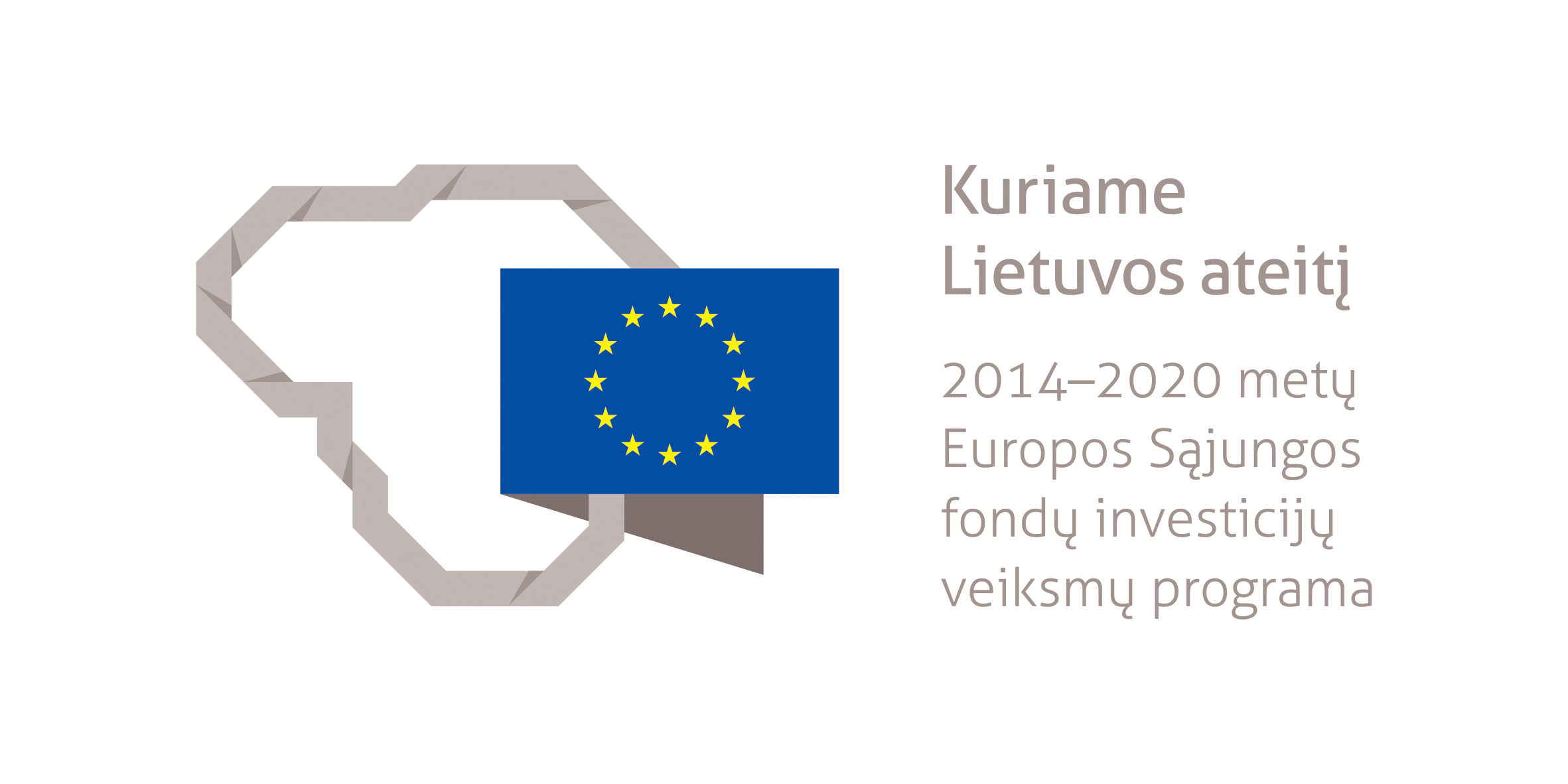 KERAMIKO MODULINĖ PROFESINIO MOKYMO PROGRAMA______________________(Programos pavadinimas)Programos valstybinis kodas ir apimtis mokymosi kreditais:P42021401, P43021401 – programa, skirta pirminiam profesiniam mokymui, 110 mokymosi kreditųT43021403 – programa, skirta tęstiniam profesiniam mokymui, 90 mokymosi kreditųKvalifikacijos pavadinimas – keramikasKvalifikacijos lygis pagal Lietuvos kvalifikacijų sandarą (LTKS) – IVMinimalus reikalaujamas išsilavinimas kvalifikacijai įgyti:P42021401 – pagrindinis išsilavinimas ir mokymasis vidurinio ugdymo programojeP43021401, T43021403 – vidurinis išsilavinimasReikalavimai profesinei patirčiai (jei taikomi) ir stojančiajam (jei taikomi) – nėraPrograma parengta įgyvendinant iš Europos Sąjungos struktūrinių fondų lėšų bendrai finansuojamą projektą „Lietuvos kvalifikacijų sistemos plėtra (I etapas)“ (projekto Nr. 09.4.1-ESFA-V-734-01-0001).1. PROGRAMOS APIBŪDINIMASProgramos paskirtis. Keramiko modulinė profesinio mokymo programa skirta parengti kvalifikuotą keramiką, gebantį savarankiškai projektuoti keramikos dirbinius, formuoti keramikos dirbinius, atlikti keramikos dirbinių apdailą, degti keramikos dirbinius.Būsimo darbo specifika. Asmuo, įgijęs keramiko kvalifikaciją, galės dirbti individualiai arba samdomu darbuotoju keramikos dirbtuvėse, kultūros ir meno centruose arba plėtoti privatų verslą.Keramikos dirbtuvės turi būti su gera elektros instaliacija, įžeminimu, su natūraliu ir dirbtiniu vėdinimu bei apšvietimu. Taip pat būtinos atskiros patalpos darbui su cheminėmis medžiagomis bei gaminių degimo įranga; gesintuvas ir vaistinėlė. Dirbama tiek individualiai, tiek komandoje.Darbo priemonės: asmeninės apsaugos priemonės; tvirtas darbo stalas, stora aprėminta medžiu gipso plokštė; stelažai arba lentynos; molio presas, molio valcavimo stalas; sandėliavimo priemonės su dangčiais moliui, glazūroms ir kitoms cheminėms medžiagoms laikyti; žiedimo staklės; turnetės, įvairūs smulkūs žiedimo, modeliavimo, formavimo, dekoravimo, glazūravimo įrankiai ir priemonės; glazūravimo kamera, oro kompresorius, pulverizatorius; keramikos degimo krosnys (laboratorinė, elektrinė, dujinė ir kt.) su krovimo priemonėmis; diskinis šlifuoklis.Keramikas savo veikloje vadovaujasi darbuotojų saugos ir sveikatos, ergonomikos, darbo higienos, priešgaisrinės saugos ir aplinkosaugos reikalavimais.2. PROGRAMOS PARAMETRAI* Šie moduliai vykdant tęstinį profesinį mokymą neįgyvendinami, o darbuotojų saugos ir sveikatos bei saugaus elgesio ekstremaliose situacijose mokymas integruojamas į kvalifikaciją sudarančioms kompetencijoms įgyti skirtus modulius.3. REKOMENDUOJAMA MODULIŲ SEKA* Šie moduliai vykdant tęstinį profesinį mokymą neįgyvendinami, o darbuotojų saugos ir sveikatos bei saugaus elgesio ekstremaliose situacijose mokymas integruojamas į kvalifikaciją sudarančioms kompetencijoms įgyti skirtus modulius.4. REKOMENDACIJOS DĖL PROFESINEI VEIKLAI REIKALINGŲ BENDRŲJŲ KOMPETENCIJŲ UGDYMO5. PROGRAMOS STRUKTŪRA, VYKDANT PIRMINĮ IR TĘSTINĮ PROFESINĮ MOKYMĄPastabosVykdant pirminį profesinį mokymą asmeniui turi būti sudaromos sąlygos mokytis pagal vidurinio ugdymo programą (jei taikoma).Vykdant tęstinį profesinį mokymą asmens ankstesnio mokymosi pasiekimai įskaitomi švietimo ir mokslo ministro nustatyta tvarka.Tęstinio profesinio mokymo programos modulius gali vesti mokytojai, įgiję andragogikos žinių ir turintys tai pagrindžiantį dokumentą arba turintys neformaliojo suaugusiųjų švietimo patirties.Saugaus elgesio ekstremaliose situacijose modulį vedantis mokytojas turi būti baigęs civilinės saugos mokymus pagal Priešgaisrinės apsaugos ir gelbėjimo departamento direktoriaus patvirtintą mokymo programą ir turėti tai pagrindžiantį dokumentą.Tęstinio profesinio mokymo programose darbuotojų saugos ir sveikatos mokymas integruojamas į kvalifikaciją sudarančioms kompetencijoms įgyti skirtus modulius. Darbuotojų saugos ir sveikatos mokoma pagal Mokinių, besimokančių pagal pagrindinio profesinio mokymo programas, darbuotojų saugos ir sveikatos programos aprašą, patvirtintą Lietuvos Respublikos švietimo ir mokslo ministro 2005 m. rugsėjo 28 d. įsakymu Nr. ISAK-1953 „Dėl Mokinių, besimokančių pagal pagrindinio profesinio mokymo programas, darbuotojų saugos ir sveikatos programos aprašo patvirtinimo“. Darbuotojų saugos ir sveikatos mokymą vedantis mokytojas turi būti baigęs darbuotojų saugos ir sveikatos mokymus ir turėti tai pagrindžiantį dokumentą.Tęstinio profesinio mokymo programose saugaus elgesio ekstremaliose situacijose mokymas integruojamas pagal poreikį į kvalifikaciją sudarančioms kompetencijoms įgyti skirtus modulius.6. PROGRAMOS MODULIŲ APRAŠAI6.1. ĮVADINIS MODULISModulio pavadinimas – „Įvadas į profesiją“6.2. KVALIFIKACIJĄ SUDARANČIOMS KOMPETENCIJOMS ĮGYTI SKIRTI MODULIAI6.2.1. Privalomieji moduliaiModulio pavadinimas – „Keramikos dirbinių projektavimas“Modulio pavadinimas – „Keramikos dirbinių formavimas“Modulio pavadinimas – „Keramikos dirbinių apdaila“Modulio pavadinimas – „Keramikos dirbinių degimas“6.3. PASIRENKAMIEJI MODULIAIModulio pavadinimas – „Keramikos dirbinių žiedimas“Modulio pavadinimas – „Majolikos keramikos dirbinių apdaila“6.4. BAIGIAMASIS MODULISModulio pavadinimas – „Įvadas į darbo rinką“ Valstybinis kodasModulio pavadinimasLTKS lygisApimtis mokymosi kreditaisKompetencijosKompetencijų pasiekimą iliustruojantys mokymosi rezultataiĮvadinis modulis (iš viso 2 mokymosi kreditai)*Įvadinis modulis (iš viso 2 mokymosi kreditai)*Įvadinis modulis (iš viso 2 mokymosi kreditai)*Įvadinis modulis (iš viso 2 mokymosi kreditai)*Įvadinis modulis (iš viso 2 mokymosi kreditai)*Įvadinis modulis (iš viso 2 mokymosi kreditai)*4000006Įvadas į profesijąIV2Pažinti profesiją.Išmanyti keramiko profesiją ir jos teikiamas galimybes darbo rinkoje.Suprasti keramiko profesinę veiklą, veiklos procesus, funkcijas ir uždavinius.Demonstruoti jau turimus, neformaliuoju ir (arba) savaiminiu būdu įgytus keramiko kvalifikacijai būdingus gebėjimus.Bendrieji moduliai (iš viso 8 mokymosi kreditai)*Bendrieji moduliai (iš viso 8 mokymosi kreditai)*Bendrieji moduliai (iš viso 8 mokymosi kreditai)*Bendrieji moduliai (iš viso 8 mokymosi kreditai)*Bendrieji moduliai (iš viso 8 mokymosi kreditai)*Bendrieji moduliai (iš viso 8 mokymosi kreditai)*4102201Saugus elgesys ekstremaliose situacijoseIV1Saugiai elgtis ekstremaliose situacijose.Išmanyti ekstremalių situacijų tipus, galimus pavojus.Išmanyti saugaus elgesio ekstremaliose situacijose reikalavimus ir instrukcijas, garsinius civilinės saugos signalus.4102102Sąmoningas fizinio aktyvumo reguliavimasIV5Reguliuoti fizinį aktyvumą.Išmanyti fizinio aktyvumo formas.Demonstruoti asmeninį fizinį aktyvumą.Taikyti fizinio aktyvumo formas atsižvelgiant į darbo specifiką4102203Darbuotojų sauga ir sveikataIV2Tausoti sveikatą ir saugiai dirbti.Išmanyti darbuotojų saugos ir sveikatos reikalavimus, būtinus keramikui.Kvalifikaciją sudarančioms kompetencijoms įgyti skirti moduliai (iš viso 80 mokymosi kreditų)Kvalifikaciją sudarančioms kompetencijoms įgyti skirti moduliai (iš viso 80 mokymosi kreditų)Kvalifikaciją sudarančioms kompetencijoms įgyti skirti moduliai (iš viso 80 mokymosi kreditų)Kvalifikaciją sudarančioms kompetencijoms įgyti skirti moduliai (iš viso 80 mokymosi kreditų)Kvalifikaciją sudarančioms kompetencijoms įgyti skirti moduliai (iš viso 80 mokymosi kreditų)Kvalifikaciją sudarančioms kompetencijoms įgyti skirti moduliai (iš viso 80 mokymosi kreditų)Privalomieji (iš viso 80 mokymosi kreditų)Privalomieji (iš viso 80 mokymosi kreditų)Privalomieji (iš viso 80 mokymosi kreditų)Privalomieji (iš viso 80 mokymosi kreditų)Privalomieji (iš viso 80 mokymosi kreditų)Privalomieji (iš viso 80 mokymosi kreditų)402141432Keramikos dirbinių projektavimasIV20Parengti keramikos dirbinio projektą.Apibūdinti tradicinės ir šiuolaikinės keramikos rūšis.Apibūdinti keramikos dirbinių formas ir puošybą.Modeliuoti įvairias (geometrines, ašines ir gamtines) formas taikant piešimo, tapybos ir kompozicijos dėsnius.Komponuoti keramikos dirbinių formas ir dekorus.402141432Keramikos dirbinių projektavimasIV20Parinkti keramikos dirbinio gamybos technologiją.Apibūdinti keramikos dirbinių gamybos technologijas pagal dirbinio rūšį.Parinkti formavimo medžiagą ir technologiją.Parinkti apdailos medžiagas ir technologijas.Pristatyti keramikos dirbinio projektą. 402141433Keramikos dirbinių formavimasIV20Paruošti medžiagą keramikos dirbiniui formuoti.Apibūdinti keramikos dirbinių formavimo medžiagas.Apibūdinti keramikoje naudojamą pagalbinę medžiagą gipsą.Paruošti formavimo įrenginius, įrankius ir priemones keramikos dirbiniams formuoti.Gaminti nesudėtingas gipso priemones.Paruošti formavimo medžiagą pagal formavimo būdą.402141433Keramikos dirbinių formavimasIV20Formuoti vienetinį keramikos dirbinį.Apibūdinti vienetinių keramikos dirbinių formavimo būdus.Lipdyti vienetinį keramikos dirbinį.Žiesti vienetinį keramikos dirbinį.Konstruoti vienetinį keramikos dirbinį.402141433Keramikos dirbinių formavimasIV20Formuoti serijinės gamybos (pramoninį) keramikos dirbinį.Apibūdinti serijinės gamybos (pramoninių) keramikos dirbinių formavimo būdus.Lieti serijinės gamybos (pramoninius) keramikos dirbinius pagal paruoštą etaloną.Lipdyti serijinės gamybos (pramoninius) keramikos dirbinius naudojant gipsines formas.402141434Keramikos dirbinių apdailaIV20Dekoruoti keramikos dirbinius.Apibūdinti keramikos dirbinių dekoravimo medžiagas ir technologijas.Paruošti dekoravimo įrenginius, įrankius ir priemones keramikos dirbiniams dekoruoti.Paruošti dekoravimo medžiagas pagal dekoravimo būdą.Dekoruoti plastiškais dekoravimo būdais ir ažūru.Dekoruoti poglazūriniais dekoravimo būdais.Dekoruoti viršglazūriniais dekoravimo būdais.402141434Keramikos dirbinių apdailaIV20Glazūruoti keramikos dirbinius.Apibūdinti glazūras ir glazūravimo būdus.Apibūdinti glazūravimo defektus ir jų šalinimo būdus.Paruošti glazūravimo įrenginius, įrankius ir saugos priemones keramikos dirbiniams glazūruoti.Paruošti glazūras keramikos dirbinių glazūravimui.Glazūruoti keramikos dirbinius įvairiais glazūravimo būdais.Šalinti keramikos dirbinių glazūravimo defektus.402140037Keramikos dirbinių degimasIV20Paruošti keramikos dirbinį degimui.Apibūdinti keramikos dirbinio džiūvimo tarpsnius, džiovinimo sąlygas.Apibūdinti keramikos džiovinimo, degimo ir glazūrų defektus bei jų šalinimo būdus.Retušuoti, džiovinti keramikos dirbinius.Pakrauti keramikos dirbinius pirmam degimui.Pakrauti keramikos dirbinius antram degimui.Pakrauti keramikos dirbinius trečiam degimui.Paruošti keramikos dirbinius transportuoti.402140037Keramikos dirbinių degimasIV20Degti paruoštus keramikinius dirbinius.Apibūdinti keramikos degimo krosnis.Apibūdinti keramikos dirbinių degimų režimus.Parinkti keramikos dirbinių degimo būdą.Degti išdžiovintus keramikos dirbinius.Degti glazūruotus keramikos dirbinius.Degti viršglazūriniu dekoru dekoruotus keramikos dirbinius.Pasirenkamieji moduliai (iš viso 10 mokymosi kreditų)*Pasirenkamieji moduliai (iš viso 10 mokymosi kreditų)*Pasirenkamieji moduliai (iš viso 10 mokymosi kreditų)*Pasirenkamieji moduliai (iš viso 10 mokymosi kreditų)*Pasirenkamieji moduliai (iš viso 10 mokymosi kreditų)*Pasirenkamieji moduliai (iš viso 10 mokymosi kreditų)*402141435Keramikos dirbinių žiedimasIV10Žiesti keramikos dirbinį.Apibūdinti keramikos dirbinio snapelio, dangtelio ir ąsos formavimo technologijas.Žiesti tradicinį ir šiuolaikinį keramikos dirbinį.Žiesti keramikos dirbinį su dangteliu.402141435Keramikos dirbinių žiedimasIV10Žiesti keramikos dirbinių komplektą.Apibūdinti vienodų matmenų ir formų keramikos dirbinių žiedimo technologijas.Žiesti vienodų matmenų keramikos dirbinius.Žiesti vienos paskirties keramikos rinkinį.402141436Majolikos keramikos dirbinių apdailaIV10Glazūruoti majolikos keramikos dirbinius, skirtus tapybiniam dekoravimo būdui.Apibūdinti majolikos keramikos dirbinių rūšis.Parinkti glazūras majolikos keramikos dirbinių dekoravimui.Dengti majolikos keramikos dirbinius glazūra.402141436Majolikos keramikos dirbinių apdailaIV10Dekoruoti majolikos keramikos dirbinius tapybiniu dekoravimo būdu.Apibūdinti majolikos keramikos dirbinių dekoravimo medžiagas, įrankius ir technologiją.Dekoruoti majolikos keramikos dirbinius teptuku spalvotomis glazūromis ir emaliais.Šalinti majolikos keramikos dirbinių dekoravimo defektus.Baigiamasis modulis (iš viso 10 mokymosi kreditų)Baigiamasis modulis (iš viso 10 mokymosi kreditų)Baigiamasis modulis (iš viso 10 mokymosi kreditų)Baigiamasis modulis (iš viso 10 mokymosi kreditų)Baigiamasis modulis (iš viso 10 mokymosi kreditų)Baigiamasis modulis (iš viso 10 mokymosi kreditų)4000002Įvadas į darbo rinkąIV10Formuoti darbinius įgūdžius realioje darbo vietoje.Įsivertinti ir realioje darbo vietoje demonstruoti įgytas kompetencijas.Susipažinti su būsimo darbo specifika ir adaptuotis realioje darbo vietoje.Įsivertinti asmenines integracijos į darbo rinką galimybes.Valstybinis kodasModulio pavadinimasLTKS lygisApimtis mokymosi kreditaisAsmens pasirengimo mokytis modulyje reikalavimai (jei taikoma)Įvadinis modulis (iš viso 2 mokymosi kreditai)*Įvadinis modulis (iš viso 2 mokymosi kreditai)*Įvadinis modulis (iš viso 2 mokymosi kreditai)*Įvadinis modulis (iš viso 2 mokymosi kreditai)*Įvadinis modulis (iš viso 2 mokymosi kreditai)*4000006Įvadas į profesijąIV2Netaikoma.Bendrieji moduliai (iš viso 8 mokymosi kreditai)*Bendrieji moduliai (iš viso 8 mokymosi kreditai)*Bendrieji moduliai (iš viso 8 mokymosi kreditai)*Bendrieji moduliai (iš viso 8 mokymosi kreditai)*Bendrieji moduliai (iš viso 8 mokymosi kreditai)*4102201Saugus elgesys ekstremaliose situacijoseIV1Netaikoma.4102102Sąmoningas fizinio aktyvumo reguliavimasIV5Netaikoma.4102203Darbuotojų sauga ir sveikataIV2Netaikoma.Kvalifikaciją sudarančioms kompetencijoms įgyti skirti moduliai (iš viso 80 mokymosi kreditų)Kvalifikaciją sudarančioms kompetencijoms įgyti skirti moduliai (iš viso 80 mokymosi kreditų)Kvalifikaciją sudarančioms kompetencijoms įgyti skirti moduliai (iš viso 80 mokymosi kreditų)Kvalifikaciją sudarančioms kompetencijoms įgyti skirti moduliai (iš viso 80 mokymosi kreditų)Kvalifikaciją sudarančioms kompetencijoms įgyti skirti moduliai (iš viso 80 mokymosi kreditų)Privalomieji (iš viso 80 mokymosi kreditų)Privalomieji (iš viso 80 mokymosi kreditų)Privalomieji (iš viso 80 mokymosi kreditų)Privalomieji (iš viso 80 mokymosi kreditų)Privalomieji (iš viso 80 mokymosi kreditų)402141432Keramikos dirbinių projektavimasIV20Netaikoma.402141433Keramikos dirbinių formavimasIV20Netaikoma.402141434Keramikos dirbinių apdailaIV20Netaikoma.402140037Keramikos dirbinių degimasIV20Netaikoma.Pasirenkamieji moduliai (iš viso 10 mokymosi kreditų)*Pasirenkamieji moduliai (iš viso 10 mokymosi kreditų)*Pasirenkamieji moduliai (iš viso 10 mokymosi kreditų)*Pasirenkamieji moduliai (iš viso 10 mokymosi kreditų)*Pasirenkamieji moduliai (iš viso 10 mokymosi kreditų)*402141435Keramikos dirbinių žiedimasIV10Baigti šie moduliai:Keramikos dirbinių projektavimasKeramikos dirbinių formavimas402141436Majolikos keramikos dirbinių apdailaIV10Baigti šie moduliai:Keramikos dirbinių projektavimasKeramikos dirbinių formavimasKeramikos dirbinių apdailaBaigiamasis modulis (iš viso 10 mokymosi kreditų)Baigiamasis modulis (iš viso 10 mokymosi kreditų)Baigiamasis modulis (iš viso 10 mokymosi kreditų)Baigiamasis modulis (iš viso 10 mokymosi kreditų)Baigiamasis modulis (iš viso 10 mokymosi kreditų)4000002Įvadas į darbo rinkąIV10Baigti visi keramiko kvalifikaciją sudarantys privalomieji moduliaiBendrosios kompetencijosBendrųjų kompetencijų pasiekimą iliustruojantys mokymosi rezultataiRaštingumo kompetencijaRašyti gyvenimo aprašymą, motyvacinį laišką, prašymą, ataskaitą, elektroninį laišką.Taisyklingai vartoti profesinius terminus.Daugiakalbystės kompetencijaRašyti gyvenimo aprašymą, motyvacinį laišką, prašymą, ataskaitą, elektroninį laišką.Bendrauti profesine užsienio kalba darbinėje aplinkoje.Apibūdinti pagrindinius įrenginius ir įrankius užsienio kalba.Apibūdinti pagrindinius keramikos dirbinius, žaliavas užsienio kalba.Matematinė kompetencija ir gamtos mokslų, technologijų ir inžinerijos kompetencijaIšmanyti svorio ir tūrio matavimo vienetus.Atlikti svorio, tūrio ir kiekio skaičiavimus.Apskaičiuoti turimų ir reikiamų priemonių kiekį.Sverti ir matuoti žaliavas.Naudotis technologine keramikos gamybos ir apdirbimo įranga.Skaitmeninė kompetencijaAtlikti informacijos paiešką internete.Rinkti, apdoroti ir saugoti reikalingą darbui informaciją.Naudoti kompiuterinę skaičiuoklę, atliekant skaičiavimus.Naudotis programine įranga keramikos gamybos darbo vietoje.Rengti paslaugos ir (arba) darbo pristatymą kompiuterinėmis programomis, naudoti vaizdų grafinio apdorojimo programą.Asmeninė, socialinė ir mokymosi mokytis kompetencijaĮsivertinti turimas žinias ir gebėjimus.Organizuoti savo mokymąsi.Pritaikyti turimas žinias ir gebėjimus dirbant individualiai ir kolektyve.Atlikti užduotis individualiai ir grupėmis.Rasti informaciją apie tolesnio mokymosi galimybes.Pilietiškumo kompetencijaMandagiai bendrauti su bendradarbiais, klientais.Tinkamai elgtis konfliktinėse situacijose.Valdyti savo psichologines būsenas, pojūčius ir savybes.Gerbti save, kitus, savo šalį ir jos tradicijas.Verslumo kompetencijaIšmanyti verslo kūrimo galimybes.Atpažinti naujas (rinkos) galimybes, pasitelkiant intuiciją, kūrybiškumą ir analitinius gebėjimus.Dirbti savarankiškai, planuoti darbus pagal pavestas užduotis.Kultūrinio sąmoningumo ir raiškos kompetencijaMandagiai bendrauti su kitų kultūrų atstovais.Pažinti savo krašto tradicijas.Apibūdinti nacionalines šventes ir įvardyti joms būdingus keramikos dirbinius.Kvalifikacija – keramikas, LTKS lygis IV Kvalifikacija – keramikas, LTKS lygis IV Programos, skirtos pirminiam profesiniam mokymui, struktūraProgramos, skirtos tęstiniam profesiniam mokymui struktūraĮvadinis modulis (iš viso 2 mokymosi kreditai)Įvadas į profesiją, 2 mokymosi kreditai Įvadinis modulis (0 mokymosi kreditų)–Bendrieji moduliai (iš viso 8 mokymosi kreditai)Saugus elgesys ekstremaliose situacijose, 1 mokymosi kreditasSąmoningas fizinio aktyvumo reguliavimas, 5 mokymosi kreditaiDarbuotojų sauga ir sveikata, 2 mokymosi kreditaiBendrieji moduliai (0 mokymosi kreditų)–Kvalifikaciją sudarančioms kompetencijoms įgyti skirti moduliai (iš viso 80 mokymosi kreditų)Keramikos dirbinių projektavimas, 20 mokymosi kreditųKeramikos dirbinių formavimas, 20 mokymosi kreditųKeramikos dirbinių apdaila, 20 mokymosi kreditųKeramikos dirbinių degimas, 20 mokymosi kreditųKvalifikaciją sudarančioms kompetencijoms įgyti skirti moduliai (iš viso 80 mokymosi kreditų)Keramikos dirbinių projektavimas, 20 mokymosi kreditųKeramikos dirbinių formavimas, 20 mokymosi kreditųKeramikos dirbinių apdaila, 20 mokymosi kreditųKeramikos dirbinių degimas, 20 mokymosi kreditųPasirenkamieji moduliai (iš viso 10 mokymosi kreditų)Keramikos dirbinių žiedimas, 10 mokymosi kreditųMajolikos keramikos dirbinių apdaila, 10 mokymosi kreditųPasirenkamieji moduliai (0 mokymosi kreditų)–Baigiamasis modulis (iš viso 10 mokymosi kreditų)Įvadas į darbo rinką, 10 mokymosi kreditųBaigiamasis modulis (iš viso 10 mokymosi kreditų)Įvadas į darbo rinką, 10 mokymosi kreditųValstybinis kodas40000064000006Modulio LTKS lygisIVIVApimtis mokymosi kreditais22KompetencijosMokymosi rezultataiRekomenduojamas turinys mokymosi rezultatams pasiekti1. Pažinti profesiją.1.1. Išmanyti keramiko profesiją ir jos teikiamas galimybes darbo rinkoje.Tema. Keramiko profesija, jos specifika ir galimybės darbo rinkojeKeramiko profesijos samprata ir darbo specifikaKeramikui reikalingi bendrieji gebėjimaiKeramiko profesijos teikiamos galimybės įsidarbinti darbo rinkoje1. Pažinti profesiją.1.2. Suprasti keramiko profesinę veiklą, veiklos procesus, funkcijas ir uždavinius.Tema. Keramiko veiklos procesai, funkcijos ir uždaviniaiKeramiko veiklos procesaiKeramiko funkcijos, uždaviniaiKeramiko darbo aplinkos reikalavimai1. Pažinti profesiją.1.3. Demonstruoti jau turimus, neformaliuoju ir (arba) savaiminiu būdu įgytus keramiko kvalifikacijai būdingus gebėjimus.Tema. Keramiko modulinė profesinio mokymo programaKeramiko modulinės profesinio mokymo programos tikslai bei uždaviniaiMokymosi formos ir metodai, mokymosi pasiekimų įvertinimo kriterijai, mokymosi įgūdžių demonstravimo formos (metodai)Tema. Turimų gebėjimų, įgytų savaiminiu ar neformaliuoju būdu, vertinimasTurimų gebėjimų, įgytų savaiminio ar neformaliojo būdu, įvertinimo metodaiSavaiminiu ar neformaliuoju būdu įgytų gebėjimų vertinimasMokymosi pasiekimų vertinimo kriterijaiSiūlomas įvadinio modulio įvertinimas – įskaityta (neįskaityta).Siūlomas įvadinio modulio įvertinimas – įskaityta (neįskaityta).Reikalavimai mokymui skirtiems metodiniams ir materialiesiems ištekliamsMokymo(si) medžiaga:Keramiko modulinė profesinio mokymo programaTestas turimiems gebėjimams vertintiLietuvos Respublikos darbuotojų saugos ir sveikatos įstatymasDarbo įrenginių naudojimo bendrieji nuostataiMokymo(si) priemonės:Techninės priemonės mokymo(si) medžiagai iliustruoti, vizualizuoti, pristatytiMokymo(si) medžiaga:Keramiko modulinė profesinio mokymo programaTestas turimiems gebėjimams vertintiLietuvos Respublikos darbuotojų saugos ir sveikatos įstatymasDarbo įrenginių naudojimo bendrieji nuostataiMokymo(si) priemonės:Techninės priemonės mokymo(si) medžiagai iliustruoti, vizualizuoti, pristatytiReikalavimai teorinio ir praktinio mokymo vietaiKlasė ar kita mokymui(si) pritaikyta patalpa su techninėmis priemonėmis (kompiuteriu, vaizdo projektoriumi) mokymo(si) medžiagai pateikti.Klasė ar kita mokymui(si) pritaikyta patalpa su techninėmis priemonėmis (kompiuteriu, vaizdo projektoriumi) mokymo(si) medžiagai pateikti.Reikalavimai mokytojų dalykiniam pasirengimui (dalykinei kvalifikacijai)Modulį gali vesti mokytojas, turintis:1) Lietuvos Respublikos švietimo įstatyme ir Reikalavimų mokytojų kvalifikacijai apraše, patvirtintame Lietuvos Respublikos švietimo ir mokslo ministro 2014 m. rugpjūčio 29 d. įsakymu Nr. V-774 „Dėl Reikalavimų mokytojų kvalifikacijai aprašo patvirtinimo“, nustatytą išsilavinimą ir kvalifikaciją;2) keramikos dirbinių gamintojo ar lygiavertę kvalifikaciją arba dailės studijų krypties išsilavinimą, arba ne mažesnę kaip 3 metų keramiko profesinės veiklos patirtį.Modulį gali vesti mokytojas, turintis:1) Lietuvos Respublikos švietimo įstatyme ir Reikalavimų mokytojų kvalifikacijai apraše, patvirtintame Lietuvos Respublikos švietimo ir mokslo ministro 2014 m. rugpjūčio 29 d. įsakymu Nr. V-774 „Dėl Reikalavimų mokytojų kvalifikacijai aprašo patvirtinimo“, nustatytą išsilavinimą ir kvalifikaciją;2) keramikos dirbinių gamintojo ar lygiavertę kvalifikaciją arba dailės studijų krypties išsilavinimą, arba ne mažesnę kaip 3 metų keramiko profesinės veiklos patirtį.Valstybinis kodas402141432402141432Modulio LTKS lygisIVIVApimtis mokymosi kreditais2020Asmens pasirengimo mokytis modulyje reikalavimai (jei taikoma)NetaikomaNetaikomaKompetencijosMokymosi rezultataiRekomenduojamas turinys mokymosi rezultatams pasiekti1. Parengti keramikos dirbinio projektą.1.1. Apibūdinti tradicinės ir šiuolaikinės keramikos rūšis.Tema. Keramikos dirbinių klasifikacijaKeramikos dirbiniai pagal paskirtį (statybinė, techninė, specialioji)Keramikos dirbiniai pagal šukę (stambiagrūdė, smulkiagrūdė, glazūruota, neglazūruota)Žemos degimo temperatūros (terakota, terra sigilata, juodoji, raku, majolika)Vidutinės degimo temperatūros (akmens masė, fajansas)Aukšto degimo temperatūros (porcelianas)Ugniai atspari keramikaTema. Tradicinė keramikaIndo (ąsočio, puodynės) dalių pavadinimaiIndai maistui gamintiIndai maistui laikytiIndai maistui paduotiKeramikos dirbiniai interjerui, atsitiktiniai, žaislai1. Parengti keramikos dirbinio projektą.1.2. Apibūdinti keramikos dirbinių formas ir puošybą.Tema. Keramikos dirbinių įvairovėBuitiniai indai ir jų apdailaDekoratyviniai dirbiniaiArchitektūriniai, abstraktūs dirbiniai1. Parengti keramikos dirbinio projektą.1.3. Modeliuoti įvairias (geometrines, ašines ir gamtines) formas taikant piešimo, tapybos ir kompozicijos dėsnius.Tema. Piešimo pagrindaiPiešimo modelių komponavimo, proporcijų nustatymo, perspektyvos perteikimo principaiGeometrinių formų modelių piešimasBuitinių, ašinių modelių piešimasGamtinių formų modelių piešimasTema. Tapybos pagrindaiSpalvų klasifikacijaVieno modelio natiurmorto tapymas (achromatinis ir chromatinis)Kelių modelių natiurmortų tapymasTema. Kompozicijos pagrindaiKompozicijos meninės raiškos ir harmonizavimo priemonėsTaškų, linijų dinamiškų kompozicijų komponavimasOrnamentų komponavimasAugalo, gyvūno stilizavimas1. Parengti keramikos dirbinio projektą.1.4. Komponuoti keramikos dirbinių formas ir dekorus.Tema. Keramikos dirbinio, komplekto komponavimasEskizo piešimasKeramikos dirbinio formos brėžinysDekoro komponavimasKeramikos komplekto komponavimasSpalviniai deriniaiTema. Keramikos dirbinio maketavimas kompiuterinėmis programomis●	Trimatės grafikos pagrindai●	Keramikos dirbinio vaizdinės informacijos sudarymas specializuotomis kompiuterinėmis programomis●	Keramikos dirbinio projektavimas spausdinimui●	Projekto spausdinimas naudojant skaitmenines technologijas2. Parinkti keramikos dirbinio gamybos technologiją.2.1. Apibūdinti keramikos dirbinių gamybos technologijas pagal dirbinio rūšį.Tema. Keramikos dirbinio gamybos charakteristikaPagrindinės formavimo medžiagų ir technologijų sąvokos, terminaiPagrindinės apdailos medžiagų ir degimų technologijų sąvokos, terminaiSvarbiausios keramikos dirbinių charakteristikos2. Parinkti keramikos dirbinio gamybos technologiją.2.2. Parinkti formavimo medžiagą ir technologiją.Tema. Keramikos dirbinių formavimo medžiagosKeraminės žaliavos (plastiškos, neplastiškos)Liejimo šlikerisPlastiškas molisŠamotinis molisTema. Keramikos dirbinio formavimo technologijosLipdymas iš molio gabaloLipdymas iš molio voleliųFigūrinis lipdymas-skobimasLiejimasLipdymas gipso formoseŽiedimasKonstravimas iš molio plokščių2. Parinkti keramikos dirbinio gamybos technologiją.2.3. Parinkti apdailos medžiagas ir technologijas.Tema. Apdailos medžiagų asortimentasAngobosPoglazūriniai dažaiGlazūrosLiustrosTema. Keramikos dirbinių dekoravimo technologijosPlastiški dekoravimaiAžūrasAngobavimasDekoravimas poglazūriniais dažais ir pieštukaisDekoravimas dekoliaisLiustravimasTema. Keramikos dirbinių glazūravimo technologijosMirkymas, laistymasPurškimasGlazūravimas teptukuGlazūravimas glazūravimo kriauše2. Parinkti keramikos dirbinio gamybos technologiją.2.4. Pristatyti keramikos dirbinio projektą.Tema. Medžiagų kiekių reikalingų keramikos dirbinio gamybai apskaičiavimasFormavimo ir apdailos medžiagų kiekių skaičiavimasPridėtinės vertės mokesčio (PVM) skaičiavimas. Nuolaidų skaičiavimasAkcizo apskaičiavimas. BalansasTema. Keramikos dirbinio kainos apskaičiavimasGamybos kaštų apskaitaSavikainos skaičiavimo būdaiTiesioginės – netiesioginės išlaidos. MokesčiaiTema. Keramikos dirbinio projekto pristatymasKeramikos dirbinio kompozicijos pateikimasKeramikos dirbinio formavimo ir apdailos technologijų pristatymasKeramikos dirbinio savikainos ir pardavimo analizėMokymosi pasiekimų vertinimo kriterijaiApibūdintos tradicinės ir šiuolaikinės keramikos rūšys bei keramikos dirbinių formos ir puošyba. Modeliuotos įvairios (geometrinės, ašinės ir gamtinės) formos taikant piešimo, tapybos ir kompozicijos dėsnius. Komponuotos keramikos dirbinių formos ir dekorai. Pateiktas spalvinis sprendimas. Kompiuterine programa maketuotas keramikos dirbinys. Apibūdintos keramikos dirbinių gamybos technologijos pagal dirbinio rūšį. Parinktos formavimo, apdailos medžiagos ir technologijos. Pristatytas keramikos dirbinio projektas. Apskaičiuoti keramikos dirbinio formavimo ir apdailos medžiagų kiekiai ir keramikos dirbinio kaina.Apibūdintos tradicinės ir šiuolaikinės keramikos rūšys bei keramikos dirbinių formos ir puošyba. Modeliuotos įvairios (geometrinės, ašinės ir gamtinės) formos taikant piešimo, tapybos ir kompozicijos dėsnius. Komponuotos keramikos dirbinių formos ir dekorai. Pateiktas spalvinis sprendimas. Kompiuterine programa maketuotas keramikos dirbinys. Apibūdintos keramikos dirbinių gamybos technologijos pagal dirbinio rūšį. Parinktos formavimo, apdailos medžiagos ir technologijos. Pristatytas keramikos dirbinio projektas. Apskaičiuoti keramikos dirbinio formavimo ir apdailos medžiagų kiekiai ir keramikos dirbinio kaina.Reikalavimai mokymui skirtiems metodiniams ir materialiesiems ištekliamsMokymo(si) medžiaga:Vadovėliai ir kita mokomoji medžiagaTestas turimiems gebėjimams vertintiDailės katalogaiVaizdinės priemonės, plakataiDarbuotojų saugos ir sveikatos reikalavimaiMokymo(si) priemonės:Techninės priemonės mokymo(si) medžiagai iliustruoti, vizualizuoti, pristatytiMolbertai, lentos piešimui, tapymui, komponavimuiKompiuteriai su specializuotomis kompiuterinėmis programomisMetaliniai geometrinių formų karkasai, gipsiniai geometrinių formų modeliai, buitiniai, gamtiniai modeliaiKeramikos dirbinių žaliavų, formavimo, apdailos medžiagų pavyzdžiaiMokymo(si) medžiaga:Vadovėliai ir kita mokomoji medžiagaTestas turimiems gebėjimams vertintiDailės katalogaiVaizdinės priemonės, plakataiDarbuotojų saugos ir sveikatos reikalavimaiMokymo(si) priemonės:Techninės priemonės mokymo(si) medžiagai iliustruoti, vizualizuoti, pristatytiMolbertai, lentos piešimui, tapymui, komponavimuiKompiuteriai su specializuotomis kompiuterinėmis programomisMetaliniai geometrinių formų karkasai, gipsiniai geometrinių formų modeliai, buitiniai, gamtiniai modeliaiKeramikos dirbinių žaliavų, formavimo, apdailos medžiagų pavyzdžiaiReikalavimai teorinio ir praktinio mokymo vietaiKlasė ar kita mokymui(si) pritaikyta patalpa su techninėmis priemonėmis (kompiuteriu, vaizdo projektoriumi) mokymo(si) medžiagai pateikti.Praktinio mokymo patalpa, aprūpinta įrengta vieta piešimo ar tapybos modelio, natiurmorto pastatymui su koncentruotu dirbtiniu apšvietimu; molbertais, lentomis piešimui, tapymui, komponavimui; darbo vietomis su stalu ir kėde; kompiuteriais su specializuotomis kompiuterinėmis programomis.Praktinio mokymo patalpa, aprūpinta keramikos dirbinių formavimo medžiagų pavyzdžiais: įvairių molių, šlikerio, liesiklių (šamoto, kvarcinio smėlio); pagalbinės medžiagos gipso ir gipso formų liejimui ir lipdymui pavyzdžiais; apdailos medžiagų bandymų degtais pavyzdžiais: baltų ir spalvotų angobų, poglazūrinių dažų, įvairių glazūrų, liustrų; dekoravimo priemonių pavyzdžiais: poglazūriniu pieštuku, dekoliais; degtais keramikos dirbinių pavyzdžiais formuotais įvairiai formavimo būdais: lipdant iš molio gabalo, lipdant iš molio volelių, figūriniu lipdymu-skobimu, liejant, lipdant gipso formose, žiedžiant, konstruojant iš molio plokščių; degtais keramikos dirbinių pavyzdžiais dekoruotais įvairiais dekoravimo būdais: plastišku dekoravimu, ažūru, angobavimu, poglazūriniais dažais ir pieštukais, dekoliais, liustrais; degtais keramikos dirbinių pavyzdžiais glazūruotais įvairiais glazūravimo būdais: mirkymu, laistymu, purškimu, teptuku, glazūravimo kriauše; darbo vietomis su stalu ir kėde; su natūraliu ir dirbtinu vėdinimu bei apšvietimu.Klasė ar kita mokymui(si) pritaikyta patalpa su techninėmis priemonėmis (kompiuteriu, vaizdo projektoriumi) mokymo(si) medžiagai pateikti.Praktinio mokymo patalpa, aprūpinta įrengta vieta piešimo ar tapybos modelio, natiurmorto pastatymui su koncentruotu dirbtiniu apšvietimu; molbertais, lentomis piešimui, tapymui, komponavimui; darbo vietomis su stalu ir kėde; kompiuteriais su specializuotomis kompiuterinėmis programomis.Praktinio mokymo patalpa, aprūpinta keramikos dirbinių formavimo medžiagų pavyzdžiais: įvairių molių, šlikerio, liesiklių (šamoto, kvarcinio smėlio); pagalbinės medžiagos gipso ir gipso formų liejimui ir lipdymui pavyzdžiais; apdailos medžiagų bandymų degtais pavyzdžiais: baltų ir spalvotų angobų, poglazūrinių dažų, įvairių glazūrų, liustrų; dekoravimo priemonių pavyzdžiais: poglazūriniu pieštuku, dekoliais; degtais keramikos dirbinių pavyzdžiais formuotais įvairiai formavimo būdais: lipdant iš molio gabalo, lipdant iš molio volelių, figūriniu lipdymu-skobimu, liejant, lipdant gipso formose, žiedžiant, konstruojant iš molio plokščių; degtais keramikos dirbinių pavyzdžiais dekoruotais įvairiais dekoravimo būdais: plastišku dekoravimu, ažūru, angobavimu, poglazūriniais dažais ir pieštukais, dekoliais, liustrais; degtais keramikos dirbinių pavyzdžiais glazūruotais įvairiais glazūravimo būdais: mirkymu, laistymu, purškimu, teptuku, glazūravimo kriauše; darbo vietomis su stalu ir kėde; su natūraliu ir dirbtinu vėdinimu bei apšvietimu.Reikalavimai mokytojų dalykiniam pasirengimui (dalykinei kvalifikacijai)Modulį gali vesti mokytojas, turintis:1) Lietuvos Respublikos švietimo įstatyme ir Reikalavimų mokytojų kvalifikacijai apraše, patvirtintame Lietuvos Respublikos švietimo ir mokslo ministro 2014 m. rugpjūčio 29 d. įsakymu Nr. V-774 „Dėl Reikalavimų mokytojų kvalifikacijai aprašo patvirtinimo“, nustatytą išsilavinimą ir kvalifikaciją;2) keramikos dirbinių gamintojo ar lygiavertę kvalifikaciją arba dailės studijų krypties išsilavinimą, arba ne mažesnę kaip 3 metų keramiko profesinės veiklos patirtį.Modulį gali vesti mokytojas, turintis:1) Lietuvos Respublikos švietimo įstatyme ir Reikalavimų mokytojų kvalifikacijai apraše, patvirtintame Lietuvos Respublikos švietimo ir mokslo ministro 2014 m. rugpjūčio 29 d. įsakymu Nr. V-774 „Dėl Reikalavimų mokytojų kvalifikacijai aprašo patvirtinimo“, nustatytą išsilavinimą ir kvalifikaciją;2) keramikos dirbinių gamintojo ar lygiavertę kvalifikaciją arba dailės studijų krypties išsilavinimą, arba ne mažesnę kaip 3 metų keramiko profesinės veiklos patirtį.Valstybinis kodas402141433402141433Modulio LTKS lygisIVIVApimtis mokymosi kreditais2020Asmens pasirengimo mokytis modulyje reikalavimai (jei taikoma)NetaikomaNetaikomaKompetencijosMokymosi rezultataiRekomenduojamas turinys mokymosi rezultatams pasiekti1. Paruošti medžiagą keramikos dirbiniui formuoti.1.1. Apibūdinti keramikos dirbinių formavimo medžiagas.Tema. Plastiškos keramikos dirbinių formavimo medžiagosMolio kilmėMolio savybėsRaudona molio masėGelsva molio masėBalta molio masėJuoda molio masėRaku molio masėSkysta formavimo masėTema. Neplastiškos keraminės medžiagosLiesiklių paskirtisDegūs liesikliaiUgniai atsparūs liesikliaiDirbtiniai liesikliai1. Paruošti medžiagą keramikos dirbiniui formuoti.1.2. Apibūdinti keramikoje naudojamą pagalbinę medžiagą gipsą.Tema. Gipso pritaikymas keramikojeGipso savybėsGipso plokštėGipso modeliaiGipso formosGipso štampukaiTema. Gipso priemonių gamybos technologijaGipso masės paruošimo technologijaGipso plokštelės liejimo technologijaLipdymo formos liejimo technologija1. Paruošti medžiagą keramikos dirbiniui formuoti.1.3. Paruošti formavimo įrenginius, įrankius ir priemones keramikos dirbiniams formuoti.Tema. Darbuotojų saugos ir sveikatos reikalavimai dirbant su keramikos formavimo įrengimais ir įrankiaisBendrieji darbų saugos reikalavimai formuojant keramikos dirbiniusDarbų saugos reikalavimai dirbant su molio presu, molio valcavimo įrenginiuPriešgaisriniai ir elektros saugos reikalavimai dirbant su elektrinėmis žiedimo staklėmisDarbuotojų saugos ir sveikatos reikalavimai dirbant su gipsuTema. Keramikos formavimo įrenginiai, įrankiai ir priemonėsKeramikos formavimo dirbtuvės ir įrenginiaiLipdymo, konstravimo įrankiai ir priemonėsLiejimo įrankiai ir priemonėsŽiedimo įrankiai ir priemonės 1. Paruošti medžiagą keramikos dirbiniui formuoti.1.4. Gaminti nesudėtingas gipso priemones.Tema. Gipso priemonės gamybaModelio paruošimasGipso užtvaro paruošimasGipso masės paruošimas liejimuiGipso pylimas ant modelioGipso plokštės liejimasLipdymo formos liejimasŠtampuko gamyba1. Paruošti medžiagą keramikos dirbiniui formuoti.1.5. Paruošti formavimo medžiagą pagal formavimo būdą.Tema. Molio paruošimas lipdymuiMolio minkymo technikaMolio paruošimas iš atmirkyto molioMolio masės drėgnumo koregavimasŠamoto paruošimasŠamotinio molio paruošimas2. Formuoti vienetinį keramikos dirbinį.2.1. Apibūdinti vienetinių keramikos dirbinių formavimo būdus.Tema. Formavimo būdaiLipdymasŽiedimasKonstravimas2. Formuoti vienetinį keramikos dirbinį.2.2. Lipdyti vienetinį keramikos dirbinį.Tema. Vienetinio keramikos dirbinio lipdymasLipdymas iš molio gabaloLipdymas iš molio voleliųLipdymas iš molio žvyneliųKeramikos dirbinio kojelės, ąselės formavimasKeramikos dirbinio dangelio formavimasSkulptūrinis dekoratyvinio dirbinio lipdymas 2. Formuoti vienetinį keramikos dirbinį.2.3. Žiesti vienetinį keramikos dirbinį.Tema. Keramikos dirbinio žiedimo etapaiMolio centravimasKeramikos dirbinio dugno formavimasKeramikos dirbinio sienelių kėlimasKeramikos dirbinio silueto formavimasKeramikos dirbinio briaunos formavimasKeramikos dirbinio nupjovimas nuo žiedimo diskoPlataus keramikos dirbinio nukėlimas nuo žiedimo diskoŽiesto dirbinio džiovinimas (brinkinimas)Tema. Keramikos dirbinio tekinimo technologijaKeramikos dirbinio centravimas tekinimuiKeramikos dirbinio tekintų kojelių profilių įvairovėTekinimas su kilpiniais tekinimo kaltaisTekinimas su kampiniais tekinimo kaltaisTema. Vienetinio keramikos dirbinio žiedimasCilindro ar kūgio formos keramikos dirbinio žiedimasMažo keramikos dirbinio žiedimasPozityvios, formos keramikos dirbinio žiedimasNegatyvios formos keramikos dirbinio žiedimasPlataus keraminio dirbinio žiedimasKeramikos dirbinio siauru kakleliu žiedimasTema. Keramikos dirbinio tekinimasCilindro ar kūgio formos keramikos dirbinio tekinimasMažo keramikos dirbinio tekinimasPlataus keramikos dirbinio tekinimasKeramikos dirbinio siauru kakleliu tekinimas 2. Formuoti vienetinį keramikos dirbinį.2.4. Konstruoti vienetinį keramikos dirbinį.Tema. Konstravimas iš vienos molio plokštėsDekoratyvinio, plokščio keramikos dirbinio formavimasKeramikinės lėkštės formavimas molio plokštę įklojant į įdubusią formąKeramikinės lėkštės formavimas molio plokštę uždedant ant formuojamojo pagrindoKonstruotų lėkščių kojelių formavimasTema. Konstravimas iš kelių molio plokščiųKeramikos dirbinio trafareto ar iškarpos gaminimasTūrinio keramikos dirbinio konstravimas iš dviejų molio plokščiųTūrinių keramikos dirbinio be dangtelio konstravimas iš kelių molio plokščiųTūrinių keramikos dirbinio su dangteliu konstravimas iš kelių molio plokščių3. Formuoti serijinės gamybos (pramoninį) keramikos dirbinį.3.1. Apibūdinti serijinės gamybos (pramoninių) keramikos dirbinių formavimo būdus.Tema. Serijinės gamybos (pramoniniai) keramikos dirbinių formavimo būdai ir įrangaLiejimasGipsinės liejimo formosŠtampavimasVienpusės, dvipusės gipso formosŠablonavimo įrangaŠablonaiŠablonavimasPresavimas3. Formuoti serijinės gamybos (pramoninį) keramikos dirbinį.3.2. Lieti serijinės gamybos (pramoninius) keramikos dirbinius pagal paruoštą etaloną.Tema. Keramikos dirbinių liejimasGipso formų paruošimas formavimuiŠlikerio paruošimas liejimuiKeramikos dirbinių liejimas nupylimo būduLietų keramikos dirbinių išėmimas iš gipso formųGipso formų priežiūra po keramikos dirbinių liejimo3. Formuoti serijinės gamybos (pramoninį) keramikos dirbinį.3.3. Lipdyti serijinės gamybos (pramoninius) keramikos dirbinius naudojant gipsines formas.Tema. Keramikos dirbinių lipdymas naudojant gipsines lipdymo formasAtviros formos keramikos dirbinių lipdymas įgaubtoje gipso formojeKeramikos dirbinių lipdymas ant išgaubtos gipso formosUždaros formos keramikos dirbinių lipdymas iš kelių dalių suformuotų lipdymo formose Mokymosi pasiekimų vertinimo kriterijai Apibūdintos keramikos dirbinių formavimo plastiškos, neplastiškos ir pagalbinės medžiagos. Paruošti formavimo įrenginiai, įrankiai, priemonės bei formavimo medžiagos pagal formavimo būdą keramikos dirbinių formavimui. Pagamintos nesudėtingos gipso priemonės. Apibūdinti vienetinių ir serijinės gamybos (pramoninių) keramikos dirbinių formavimo būdai ir įranga. Lipdytas vienetinis keramikos dirbinys. Žiestas vienetinis keramikos dirbinys, laikantis technologinių ir techninio atlikimo reikalavimų. Konstruotas vienetinis keramikos dirbinys. Lieti serijinės gamybos keramikos dirbiniai pagal paruoštą etaloną. Lipdyti serijinės gamybos keramikos dirbiniai naudojant gipsines formas. Laikytasi bendrųjų darbų saugos ir sveikatos, priešgaisrinės, elektros saugos reikalavimų formuojant keramikos dirbinius, dirbant su molio presu, molio valcavimo įrenginiu, elektrinėmis žiedimo staklėmis ir gipsu. Baigus darbą, sutvarkyti darbo įrankiai, darbo vieta.Apibūdintos keramikos dirbinių formavimo plastiškos, neplastiškos ir pagalbinės medžiagos. Paruošti formavimo įrenginiai, įrankiai, priemonės bei formavimo medžiagos pagal formavimo būdą keramikos dirbinių formavimui. Pagamintos nesudėtingos gipso priemonės. Apibūdinti vienetinių ir serijinės gamybos (pramoninių) keramikos dirbinių formavimo būdai ir įranga. Lipdytas vienetinis keramikos dirbinys. Žiestas vienetinis keramikos dirbinys, laikantis technologinių ir techninio atlikimo reikalavimų. Konstruotas vienetinis keramikos dirbinys. Lieti serijinės gamybos keramikos dirbiniai pagal paruoštą etaloną. Lipdyti serijinės gamybos keramikos dirbiniai naudojant gipsines formas. Laikytasi bendrųjų darbų saugos ir sveikatos, priešgaisrinės, elektros saugos reikalavimų formuojant keramikos dirbinius, dirbant su molio presu, molio valcavimo įrenginiu, elektrinėmis žiedimo staklėmis ir gipsu. Baigus darbą, sutvarkyti darbo įrankiai, darbo vieta.Reikalavimai mokymui skirtiems metodiniams ir materialiesiems ištekliamsMokymo(si) medžiaga:Vadovėliai ir kita mokomoji medžiagaTestas turimiems gebėjimams vertintiDailės katalogaiVaizdinės priemonės, plakataiKeramikos dirbinių formavimui naudojamos technologinės įrangos gamintojo instrukcijosDarbuotojų saugos ir sveikatos, ergonomikos, darbo higienos, priešgaisrinės, elektros saugos ir aplinkosaugos reikalavimaiMokymo(si) priemonės:Techninės priemonės mokymo(si) medžiagai iliustruoti, vizualizuoti, pristatytiKeraminių žaliavų, formavimo medžiagų pavyzdžiaiKeramikos dirbinių formavimui naudojamos gipso priemonėsMokymo(si) medžiaga:Vadovėliai ir kita mokomoji medžiagaTestas turimiems gebėjimams vertintiDailės katalogaiVaizdinės priemonės, plakataiKeramikos dirbinių formavimui naudojamos technologinės įrangos gamintojo instrukcijosDarbuotojų saugos ir sveikatos, ergonomikos, darbo higienos, priešgaisrinės, elektros saugos ir aplinkosaugos reikalavimaiMokymo(si) priemonės:Techninės priemonės mokymo(si) medžiagai iliustruoti, vizualizuoti, pristatytiKeraminių žaliavų, formavimo medžiagų pavyzdžiaiKeramikos dirbinių formavimui naudojamos gipso priemonėsReikalavimai teorinio ir praktinio mokymo vietaiKlasė ar kita mokymui(si) pritaikyta patalpa su techninėmis priemonėmis (kompiuteriu, vaizdo projektoriumi) mokymo(si) medžiagai pateikti.Praktinio mokymo patalpa, aprūpinta keramikos dirbinių formavimui skirtomis priemonėmis ir medžiagomis: įvairiais moliais, šlikeriu, liesikliais (šamotas, kvarcinis smėlis); gipsu ir gipso liejimo priemonėmis; tvirtu darbo stalu; kėdėmis; stora aprėminta medžiu gipso plokšte; stelažais arba lentynomis; mediniais padėklais; sandėliavimo priemonėmis su dangčiais moliui laikyti; molio presu; molio valcavimo stalu; žiedimo staklėmis; gaminio centravimo įrenginiais; turnetėmis; įvairiais smulkiais lipdymo, konstravimo, liejimo, žiedimo, tekinimo, modeliavimo įrankiais ir priemonėmis; gipsinėmis liejimo, lipdymo formomis; gera elektros instaliacija; įžeminimu; su natūraliu ir dirbtiniu vėdinimu bei apšvietimu; nerūdijančio plieno plautuve su aukštu vandens maišytuvu; molio nusodintuvu (separatoriumi); vaistinėle.Klasė ar kita mokymui(si) pritaikyta patalpa su techninėmis priemonėmis (kompiuteriu, vaizdo projektoriumi) mokymo(si) medžiagai pateikti.Praktinio mokymo patalpa, aprūpinta keramikos dirbinių formavimui skirtomis priemonėmis ir medžiagomis: įvairiais moliais, šlikeriu, liesikliais (šamotas, kvarcinis smėlis); gipsu ir gipso liejimo priemonėmis; tvirtu darbo stalu; kėdėmis; stora aprėminta medžiu gipso plokšte; stelažais arba lentynomis; mediniais padėklais; sandėliavimo priemonėmis su dangčiais moliui laikyti; molio presu; molio valcavimo stalu; žiedimo staklėmis; gaminio centravimo įrenginiais; turnetėmis; įvairiais smulkiais lipdymo, konstravimo, liejimo, žiedimo, tekinimo, modeliavimo įrankiais ir priemonėmis; gipsinėmis liejimo, lipdymo formomis; gera elektros instaliacija; įžeminimu; su natūraliu ir dirbtiniu vėdinimu bei apšvietimu; nerūdijančio plieno plautuve su aukštu vandens maišytuvu; molio nusodintuvu (separatoriumi); vaistinėle.Reikalavimai mokytojų dalykiniam pasirengimui (dalykinei kvalifikacijai)Modulį gali vesti mokytojas, turintis:1) Lietuvos Respublikos švietimo įstatyme ir Reikalavimų mokytojų kvalifikacijai apraše, patvirtintame Lietuvos Respublikos švietimo ir mokslo ministro 2014 m. rugpjūčio 29 d. įsakymu Nr. V-774 „Dėl Reikalavimų mokytojų kvalifikacijai aprašo patvirtinimo“, nustatytą išsilavinimą ir kvalifikaciją;2) keramikos dirbinių gamintojo ar lygiavertę kvalifikaciją arba dailės studijų krypties išsilavinimą, arba ne mažesnę kaip 3 metų keramiko profesinės veiklos patirtį.Modulį gali vesti mokytojas, turintis:1) Lietuvos Respublikos švietimo įstatyme ir Reikalavimų mokytojų kvalifikacijai apraše, patvirtintame Lietuvos Respublikos švietimo ir mokslo ministro 2014 m. rugpjūčio 29 d. įsakymu Nr. V-774 „Dėl Reikalavimų mokytojų kvalifikacijai aprašo patvirtinimo“, nustatytą išsilavinimą ir kvalifikaciją;2) keramikos dirbinių gamintojo ar lygiavertę kvalifikaciją arba dailės studijų krypties išsilavinimą, arba ne mažesnę kaip 3 metų keramiko profesinės veiklos patirtį.Valstybinis kodas402141434402141434Modulio LTKS lygisIVIVApimtis mokymosi kreditais2020Asmens pasirengimo mokytis modulyje reikalavimai (jei taikoma)NetaikomaNetaikomaKompetencijosMokymosi rezultataiRekomenduojamas turinys mokymosi rezultatams pasiekti1. Dekoruoti keramikos dirbinius.1.1. Apibūdinti keramikos dirbinių dekoravimo medžiagas ir technologijas.Tema. Dekoravimo medžiagosNedegto keramikos dirbinio dekoravimo medžiagosDegto keramikos dirbinio dekoravimo medžiagosGlazūruoto keramikos dirbinio dekoravimo medžiagosTema. Keramikos dekoravimo technologijosAngobavimo būdaiAngobuoto dirbinio dekoravimo būdaiDekoravimo spalvotomis angobomis technologijaPoglazūrinio dekoravimo technologijosViršglazūrinio dekoravimo technologijos1. Dekoruoti keramikos dirbinius.1.2. Paruošti dekoravimo įrenginius, įrankius ir priemones keramikos dirbiniams dekoruoti.Tema. Dekoravimo įrenginiai, įrankiai ir priemonėsTechniniai įrenginiai ir priemonėsPagrindiniai dekoravimo įrankiaiPagalbinės dekoravimo priemonės1. Dekoruoti keramikos dirbinius.1.3. Paruošti dekoravimo medžiagas pagal dekoravimo būdą.Tema. Dekoravimo medžiagų paruošimasPigmentų paruošimas spalvotų angobų gamybaiAngobų paruošimas dekoravimuiPoglazūrinių dažų paruošimas dekoravimuiViršglazūrinio dekoravimo medžiagų paruošimasTema. Keramikos dekoravimo būdaiPlastiški dekoravimo būdaiDekoravimo ažūru technikaTapybiniai dekoravimo būdaiDekoravimas dekoliaisLiustravimas1. Dekoruoti keramikos dirbinius.1.4. Dekoruoti plastiškais dekoravimo būdais ir ažūru.Tema. Dekoravimas plastiškais dekoravimo būdais, kiauraraščiu (ažūru)Dekoravimas įspaudais, įrėžimaisReljefinis dekoravimasSkulptavimasStoro dirbinio apipjaustymasDekoravimas kiauraraščiu (ažūru)1. Dekoruoti keramikos dirbinius.1.5. Dekoruoti poglazūriniais dekoravimo būdais.Tema. AngobavimasDirbinių dengimas angobaSgrafito technikaDekoravimas spalvotomis angobomisTema. Poglazūrinis dekoravimasDekoravimas poglazūriniais pieštukaisDekoravimas poglazūriniais dažais1. Dekoruoti keramikos dirbinius.1.6. Dekoruoti viršglazūriniais dekoravimo būdais.Tema. Viršglazūrinis dekoravimasLiustravimas (aukso, sidabro ar kitais liustrais)Dekoravimas dekoliais2. Glazūruoti keramikos dirbinius.2.1. Apibūdinti glazūras ir glazūravimo būdus.Tema. Glazūrų įvairovėGlazūros pagal lydingumąGlazūros pagal skaidrumąMeninės - efektinės glazūrosGlazūros tinkančios sąlyčiui su maistuGlazūros netinkančios sąlyčiui su maistuTema. Dirbinių glazūravimo būdaiMirkymo technologijosLaistymo technologijaPurškimo technologijaTepimo technologija2. Glazūruoti keramikos dirbinius.2.2. Apibūdinti glazūravimo defektus ir jų šalinimo būdus.Tema. Glazūravimo defektaiGlazūros paruošimo defektaiGlazūros dengimo defektaiGlazūravimo defektų šalinimo būdai2. Glazūruoti keramikos dirbinius.2.3. Paruošti glazūravimo įrenginius, įrankius ir saugos priemones keramikos dirbiniams glazūruoti.Tema. Darbuotojų saugos ir sveikatos reikalavimai dirbant su specialiais įrenginiais ir medžiagomisDarbuotojų sauga ir sveikataSaugos priemonėsDarbo higienos reikalavimaiPriešgaisrinės, elektros saugos ir aplinkosaugos reikalavimaiSaugaus darbo su cheminėmis medžiagomis reikalavimaiTema. Glazūravimo įrenginiai ir įrankiaiTechniniai glazūravimo įrenginiaiGlazūravimo įrankiaiPagalbinės glazūravimo priemonės2. Glazūruoti keramikos dirbinius.2.4. Paruošti glazūras keramikos dirbinių glazūravimui.Tema. Glazūros paruošimas glazūravimuiGlazūros ruošimas ir tirštumo nustatymasGlazūros bandymų paruošimasGlazūrų sandėliavimas2. Glazūruoti keramikos dirbinius.2.5. Glazūruoti keramikos dirbinius įvairiais glazūravimo būdais.Tema. GlazūravimasGlazūravimo bandymų paruošimasDirbinių paruošimas glazūravimuiGlazūravimas mirkymo būdaisGlazūravimas laistymo būduGlazūravimas purškimo būduGlazūravimas teptukuGlazūravimas glazūravimo kriauše2. Glazūruoti keramikos dirbinius.2.6. Šalinti keramikos dirbinių glazūravimo defektus.Tema. Glazūravimo defektų šalinimasGlazūravimo defektų atpažinimasGlazūros paruošimo defektų šalinimasGlazūros dengimo defektų šalinimasMokymosi pasiekimų vertinimo kriterijai Apibūdintos keramikos dirbinių dekoravimo medžiagos ir technologijos. Paruošti dekoravimo įrenginiai, įrankiai ir priemonės bei dekoravimo medžiagos keramikos dirbinių dekoravimui pagal dekoravimo būdą. Keramikos dirbiniai dekoruoti plastiškiais dekoravimo būdais, ažūru, poglazūriniais bei viršglazūriniais dekoravimo būdais. Apibūdintos glazūros, glazūravimo būdai, glazūravimo defektai ir jų šalinimo būdai. Paruošti glazūravimo įrenginiai, įrankiai ir saugos priemonės bei glazūros keramikos dirbinių glazūravimui. Techniškai glazūruoti keramikos dirbiniai įvairiais glazūravimo būdais. Pašalinti keramikos dirbinių glazūravimo defektai. Dirbant laikytasi darbo higienos, priešgaisrinės, elektros saugos, aplinkosaugos, darbo saugos su cheminėmis medžiagomis reikalavimų. Baigus darbą, sutvarkyti darbo įrankiai, darbo vieta.Apibūdintos keramikos dirbinių dekoravimo medžiagos ir technologijos. Paruošti dekoravimo įrenginiai, įrankiai ir priemonės bei dekoravimo medžiagos keramikos dirbinių dekoravimui pagal dekoravimo būdą. Keramikos dirbiniai dekoruoti plastiškiais dekoravimo būdais, ažūru, poglazūriniais bei viršglazūriniais dekoravimo būdais. Apibūdintos glazūros, glazūravimo būdai, glazūravimo defektai ir jų šalinimo būdai. Paruošti glazūravimo įrenginiai, įrankiai ir saugos priemonės bei glazūros keramikos dirbinių glazūravimui. Techniškai glazūruoti keramikos dirbiniai įvairiais glazūravimo būdais. Pašalinti keramikos dirbinių glazūravimo defektai. Dirbant laikytasi darbo higienos, priešgaisrinės, elektros saugos, aplinkosaugos, darbo saugos su cheminėmis medžiagomis reikalavimų. Baigus darbą, sutvarkyti darbo įrankiai, darbo vieta.Reikalavimai mokymui skirtiems metodiniams ir materialiesiems ištekliamsMokymo(si) medžiaga:Vadovėliai ir kita mokomoji medžiagaTestas turimiems gebėjimams vertintiDailės katalogaiVaizdinės priemonės, plakataiKeramikos dirbinių glazūravimui naudojamos technologinės įrangos gamintojo instrukcijosDarbuotojų saugos ir sveikatos, ergonomikos, darbo higienos, priešgaisrinės, elektros saugos ir aplinkosaugos reikalavimaiMokymo(si) priemonės:Techninės priemonės mokymo(si) medžiagai iliustruoti, vizualizuoti, pristatytiKeraminių žaliavų, glazūravimo, dekoravimo, apdailos medžiagų pavyzdžiaiMokymo(si) medžiaga:Vadovėliai ir kita mokomoji medžiagaTestas turimiems gebėjimams vertintiDailės katalogaiVaizdinės priemonės, plakataiKeramikos dirbinių glazūravimui naudojamos technologinės įrangos gamintojo instrukcijosDarbuotojų saugos ir sveikatos, ergonomikos, darbo higienos, priešgaisrinės, elektros saugos ir aplinkosaugos reikalavimaiMokymo(si) priemonės:Techninės priemonės mokymo(si) medžiagai iliustruoti, vizualizuoti, pristatytiKeraminių žaliavų, glazūravimo, dekoravimo, apdailos medžiagų pavyzdžiaiReikalavimai teorinio ir praktinio mokymo vietaiKlasė ar kita mokymui(si) pritaikyta patalpa su techninėmis priemonėmis (kompiuteriu, vaizdo projektoriumi) mokymo(si) medžiagai pateikti.Praktinio mokymo patalpa keramikos dirbinių dekoravimui, aprūpinta asmeninėmis apsaugos priemonėmis; keramikos dirbinių dekoravimui skirtomis priemonėmis ir medžiagomis: įvairiais moliais, šlikeriu; balta ir spalvotomis angobomis; spalvotais pigmentais; poglazūriniais dažais ir pieštukais; viršglazūrinio dekoravimo priemonėmis dekoliais ir liustrais; įvairiomis plastikinėmis talpomis, indais dekoravimui; sandėliavimo priemonėmis su dangčiais dekoravimo medžiagoms laikyti; dekoravimo (glazūravimo) kamera; oro kompresoriumi; pulverizatoriumi (purkštuvu); tvirtu darbo stalu; stelažais arba lentynomis; mediniais padėklais; turnetėmis; įvairiais smulkiais modeliavimo, dekoravimo įrankiais ir priemonėmis; gera elektros instaliacija; su natūraliu ir dirbtiniu vėdinimu bei apšvietimu; nerūdijančio plieno plautuve su aukštu vandens maišytuvu; molio nusodintuvu (separatoriumi); vaistinėle.Praktinio mokymo patalpa keramikos dirbinių glazūravimui, aprūpinta asmeninėmis apsaugos priemonėmis; keramikos dirbinių glazūravimui skirtomis priemonėmis ir medžiagomis: įvairiomis glazūromis; tvirtu darbo stalu; stelažais arba lentynomis; mediniais padėklais; įvairiomis plastikinėmis talpomis, indais glazūravimui; sandėliavimo priemonėmis su dangčiais glazūroms ir kitoms cheminėms medžiagoms laikyti; glazūravimo kamera, oro kompresoriumi, pulverizatoriumi (purkštuvu); turnetėmis; įvairiais smulkiais glazūravimo įrankiais ir priemonėmis; nerūdijančio plieno plautuve su aukštu vandens maišytuvu; glazūros nusodintuvu (separatoriumi); gera elektros instaliacija; įžeminimu; su natūraliu ir dirbtiniu vėdinimu (labai gera ventiliacine įranga) bei apšvietimu; gesintuvu; vaistinėle.Klasė ar kita mokymui(si) pritaikyta patalpa su techninėmis priemonėmis (kompiuteriu, vaizdo projektoriumi) mokymo(si) medžiagai pateikti.Praktinio mokymo patalpa keramikos dirbinių dekoravimui, aprūpinta asmeninėmis apsaugos priemonėmis; keramikos dirbinių dekoravimui skirtomis priemonėmis ir medžiagomis: įvairiais moliais, šlikeriu; balta ir spalvotomis angobomis; spalvotais pigmentais; poglazūriniais dažais ir pieštukais; viršglazūrinio dekoravimo priemonėmis dekoliais ir liustrais; įvairiomis plastikinėmis talpomis, indais dekoravimui; sandėliavimo priemonėmis su dangčiais dekoravimo medžiagoms laikyti; dekoravimo (glazūravimo) kamera; oro kompresoriumi; pulverizatoriumi (purkštuvu); tvirtu darbo stalu; stelažais arba lentynomis; mediniais padėklais; turnetėmis; įvairiais smulkiais modeliavimo, dekoravimo įrankiais ir priemonėmis; gera elektros instaliacija; su natūraliu ir dirbtiniu vėdinimu bei apšvietimu; nerūdijančio plieno plautuve su aukštu vandens maišytuvu; molio nusodintuvu (separatoriumi); vaistinėle.Praktinio mokymo patalpa keramikos dirbinių glazūravimui, aprūpinta asmeninėmis apsaugos priemonėmis; keramikos dirbinių glazūravimui skirtomis priemonėmis ir medžiagomis: įvairiomis glazūromis; tvirtu darbo stalu; stelažais arba lentynomis; mediniais padėklais; įvairiomis plastikinėmis talpomis, indais glazūravimui; sandėliavimo priemonėmis su dangčiais glazūroms ir kitoms cheminėms medžiagoms laikyti; glazūravimo kamera, oro kompresoriumi, pulverizatoriumi (purkštuvu); turnetėmis; įvairiais smulkiais glazūravimo įrankiais ir priemonėmis; nerūdijančio plieno plautuve su aukštu vandens maišytuvu; glazūros nusodintuvu (separatoriumi); gera elektros instaliacija; įžeminimu; su natūraliu ir dirbtiniu vėdinimu (labai gera ventiliacine įranga) bei apšvietimu; gesintuvu; vaistinėle.Reikalavimai mokytojų dalykiniam pasirengimui (dalykinei kvalifikacijai)Modulį gali vesti mokytojas, turintis:1) Lietuvos Respublikos švietimo įstatyme ir Reikalavimų mokytojų kvalifikacijai apraše, patvirtintame Lietuvos Respublikos švietimo ir mokslo ministro 2014 m. rugpjūčio 29 d. įsakymu Nr. V-774 „Dėl Reikalavimų mokytojų kvalifikacijai aprašo patvirtinimo“, nustatytą išsilavinimą ir kvalifikaciją;2) keramikos dirbinių gamintojo ar lygiavertę kvalifikaciją arba dailės studijų krypties išsilavinimą, arba ne mažesnę kaip 3 metų keramiko profesinės veiklos patirtį.Modulį gali vesti mokytojas, turintis:1) Lietuvos Respublikos švietimo įstatyme ir Reikalavimų mokytojų kvalifikacijai apraše, patvirtintame Lietuvos Respublikos švietimo ir mokslo ministro 2014 m. rugpjūčio 29 d. įsakymu Nr. V-774 „Dėl Reikalavimų mokytojų kvalifikacijai aprašo patvirtinimo“, nustatytą išsilavinimą ir kvalifikaciją;2) keramikos dirbinių gamintojo ar lygiavertę kvalifikaciją arba dailės studijų krypties išsilavinimą, arba ne mažesnę kaip 3 metų keramiko profesinės veiklos patirtį.Valstybinis kodas402140037402140037Modulio LTKS lygisIVIVApimtis mokymosi kreditais2020Asmens pasirengimo mokytis modulyje reikalavimai (jei taikoma)NetaikomiNetaikomiKompetencijosMokymosi rezultataiRekomenduojamas turinys mokymosi rezultatams pasiekti1. Paruošti keramikos dirbinį degimui.1.1. Apibūdinti keramikos dirbinio džiūvimo tarpsnius, džiovinimo sąlygas.Tema. Keramikos dirbinių džiūvimo tarpsniaiIntensyvaus garavimo džiūvimo tarpsnisLėto džiūvimo tarpsnisGalutinis džiūvimo etapasTema. Keramikos dirbinių džiovinimo sąlygosKeramikos dirbinių džiovinimo patalpos, įranga ir priemonėsDžiovinimo būdas absorbuojant drėgmęDžiovinimo būdas išgarinant drėgmęDžiovinimo aplinkos parinkimas pagal keramikos dirbinio formą, dydį1. Paruošti keramikos dirbinį degimui.1.2. Apibūdinti keramikos džiovinimo, degimo ir glazūrų defektus bei jų šalinimo būdus.Tema. Keramikos džiovinimo defektaiNehomogeniška, per drėgna (sausa) molio masėNetechnologinis formavimasNeteisingai parinkta džiovinimo aplinkaGalimi keramikos džiovinimo defektų šalinimo būdaiTema. Keramikos pirmo degimo defektaiPer žema (aukšta) dirbinių degimo temperatūraDirbinių deformacijos ir skilimai degimo metuGalimi keramikos degimo defektų šalinimo būdaiTema. Glazūrų degimo defektaiPer žema (aukšta) glazūros degimo temperatūraGlazūros defektai dėl netechnologinio glazūravimo ir paruošimo degimuiGalimi glazūros defektų šalinimo būdai1. Paruošti keramikos dirbinį degimui.1.3. Retušuoti, džiovinti keramikos dirbinius.Tema. Keramikos dirbinių retušavimasSuformuotų dirbinių retušavimasSausų dirbinių retušavimasKeramikos dirbinių kojelių išlyginimasTema. Keramikos dirbinių džiovinimasDžiovinimo aplinkos bei priemonių parinkimas, paruošimasSmulkių keramikos dirbinių džiovinimasDidelių keramikos dirbinių džiovinimasPlokščių keramikos dirbinių džiovinimasKeramikos dirbinių su atsikišusiomis detalėmis džiovinimasKeramikos dirbinių su dangteliais džiovinimas 1. Paruošti keramikos dirbinį degimui.1.4. Pakrauti keramikos dirbinius pirmam degimui.Tema. Keramikos dirbinių pakrovimas pirmam degimuiKrosnies įrangos bei pirmam degimui skirtų priemonių paruošimas degimuiKeramikos dirbinių pakrovimas pirmam degimuiKeramikos dirbinių pakrovimas raugo degimuiKeramikos dirbinių pakrovimas juodosios keramikos degimui1. Paruošti keramikos dirbinį degimui.1.5. Pakrauti keramikos dirbinius antram degimui.Tema. Keramikos dirbinių pakrovimas antram degimuiKrosnies įrangos bei glazūruotų dirbinių degimui skirtų priemonių paruošimas degimuiKeramikos dirbinių pakrovimas antram degimuiKeramikos dirbinių pakrovimas raku degimui 1. Paruošti keramikos dirbinį degimui.1.6. Pakrauti keramikos dirbinius trečiam degimui.Tema. Keramikos dirbinių pakrovimas trečiam degimuiKrosnies įrangos bei trečiam degimui skirtų pakrovimo priemonių paruošimas degimuiKeramikos dirbinių dekoruotų dekolėmis pakrovimas trečiam degimuiLiustruotų keramikos dirbinių pakrovimas trečiam degimui1. Paruošti keramikos dirbinį degimui.1.7. Paruošti keramikos dirbinius transportuoti.Tema. Keramikos dirbinių paruošimas transportuotiPakavimo medžiagų ir priemonių parinkimasKeramikos dirbinių rūšiavimasKeramikos dirbinių pakavimas laikantis saugaus pakavimo reikalavimų2. Degti paruoštus keramikinius dirbinius.2.1. Apibūdinti keramikos degimo krosnis.Tema. Keramikos degimo krosnysElektrinės krosnysDujomis kūrenamos krosnysLauko, malkomis kūrenamos krosnysJuodosios keramikos degimo krosnis2. Degti paruoštus keramikinius dirbinius.2.2. Apibūdinti keramikos dirbinių degimų režimus.Tema. Keramikos dirbinių degimų režimaiBendras degimo rėžimasPirmo (terakotinio) degimo rėžimasGlazūruotų dirbinių degimo rėžimasTrečio degimo rėžimasRaku keramikos degimo rėžimasJuodosios keramikos degimo rėžimasTema. Temperatūros matavimo įranga ir priemonėsKeraminiai piroskopaiElektrinės krosnies kontroleriai, termoporosNuotoliniai, nešiojami skaitmeniniai pirometrai2. Degti paruoštus keramikinius dirbinius.2.3. Parinkti keramikos dirbinių degimo būdą.Tema. Keramikos dirbinių degimo būdo parinkimasPirmo terakotinio degimo rėžimo parinkimas atsižvelgiant į formavimo masės charakteristikąGlazūrinio degimo rėžimo nustatymas pagal glazūrų charakteristikąRaku keramikos degimo technologijos parinkimas pagal siekiamą išgauti vizualinį efektąRaugo keramikos degimo parinkimas pagal raugo rūšįJuodosios keramikos degimo eigos parinkimas pagal gaminių formavimo masės charakteristiką bei formavimo būdą 2. Degti paruoštus keramikinius dirbinius.2.4. Degti išdžiovintus keramikos dirbinius.Tema. Saugus darbas su keramikos degimo krosnimisPriešgaisriniai, elektros saugos ir aplinkosaugos reikalavimaiReikalavimai elektros įvadamsHigieniniai reikalavimai patalpoms (ventiliavimo sistemos), priešgaisrinei saugai skirti įrankiai ir priemonėsTema. Išdžiovintų keramikos dirbinių degimasPirmo degimo rėžimo kontrolė elektrinėje degimo krosnyjeKrosnies aušinimas po degimoKrosnies iškrovimasRaugo keramikos dirbinių degimas atviros liepsnos krosnyjeJuodosios keramikos degimas malkomis kūrenamoje lauko keramikos degimo krosnyje2. Degti paruoštus keramikinius dirbinius.2.5. Degti glazūruotus keramikos dirbinius.Tema. Glazūruotų keramikos dirbinių degimasAntro degimo rėžimo kontrolė elektrinėje degimo krosnyjeKrosnies aušinimas po glazūruotų dirbinių degimoKrosnies iškrovimasRaku keramikos dirbinių degimas atviros liepsnos krosnyje2. Degti paruoštus keramikinius dirbinius.2.6. Degti viršglazūriniu dekoru dekoruotus keramikos dirbinius.Tema. Viršglazūriniu dekoru dekoruotų keramikos dirbinių degimasTrečio degimo rėžimo kontrolėTrečio degimo krosnies aušinimo procesų kontroliavimasKrosnies iškrovimas Mokymosi pasiekimų vertinimo kriterijai Apibūdinti keramikos dirbinio džiūvimo tarpsniai, džiovinimo sąlygos ir džiovinimo, degimų, glazūrų defektai bei jų šalinimo būdai. Retušuoti, išdžiovinti keramikos dirbiniai pakrauti pirmam degimui. Pakrauti keramikos dirbiniai antram ir trečiam degimui. Paruošti keramikos dirbiniai transportuoti. Apibūdintos keramikos degimo krosnys ir keramikos dirbinių degimų rėžimai. Parinktas keramikos degimo būdas. Degti išdžiovinti, glazūruoti bei viršglazūriniu dekoru dekoruoti keramikos dirbiniai. Dirbant laikytasi darbo higienos, priešgaisrinės, elektros saugos, aplinkosaugos ir darbo saugos su keramikos degimo krosnimis reikalavimų. Baigus darbą, sutvarkyti darbo įrankiai, darbo vieta.Apibūdinti keramikos dirbinio džiūvimo tarpsniai, džiovinimo sąlygos ir džiovinimo, degimų, glazūrų defektai bei jų šalinimo būdai. Retušuoti, išdžiovinti keramikos dirbiniai pakrauti pirmam degimui. Pakrauti keramikos dirbiniai antram ir trečiam degimui. Paruošti keramikos dirbiniai transportuoti. Apibūdintos keramikos degimo krosnys ir keramikos dirbinių degimų rėžimai. Parinktas keramikos degimo būdas. Degti išdžiovinti, glazūruoti bei viršglazūriniu dekoru dekoruoti keramikos dirbiniai. Dirbant laikytasi darbo higienos, priešgaisrinės, elektros saugos, aplinkosaugos ir darbo saugos su keramikos degimo krosnimis reikalavimų. Baigus darbą, sutvarkyti darbo įrankiai, darbo vieta.Reikalavimai mokymui skirtiems metodiniams ir materialiesiems ištekliamsMokymo(si) medžiaga:Vadovėliai ir kita mokomoji medžiagaTestas turimiems gebėjimams vertintiDailės katalogaiVaizdinės priemonės, plakataiKeramikos dirbinių degimui naudojamos technologinės įrangos gamintojo instrukcijosDarbuotojų saugos ir sveikatos, ergonomikos, darbo higienos, priešgaisrinės, elektros saugos, aplinkosaugos ir darbo su cheminėmis medžiagomis reikalavimaiMokymo(si) priemonės:Techninės priemonės mokymo(si) medžiagai iliustruoti, vizualizuoti, pristatytiKeraminių žaliavų, formavimo masių, keramikos dirbinių degimų pavyzdžiaiMokymo(si) medžiaga:Vadovėliai ir kita mokomoji medžiagaTestas turimiems gebėjimams vertintiDailės katalogaiVaizdinės priemonės, plakataiKeramikos dirbinių degimui naudojamos technologinės įrangos gamintojo instrukcijosDarbuotojų saugos ir sveikatos, ergonomikos, darbo higienos, priešgaisrinės, elektros saugos, aplinkosaugos ir darbo su cheminėmis medžiagomis reikalavimaiMokymo(si) priemonės:Techninės priemonės mokymo(si) medžiagai iliustruoti, vizualizuoti, pristatytiKeraminių žaliavų, formavimo masių, keramikos dirbinių degimų pavyzdžiaiReikalavimai teorinio ir praktinio mokymo vietaiKlasė ar kita mokymui(si) pritaikyta patalpa su techninėmis priemonėmis (kompiuteriu, vaizdo projektoriumi) mokymo(si) medžiagai pateikti.Praktinio mokymo patalpa, aprūpinta asmeninėmis apsaugos priemonėmis; keramikos dirbinių džiovinimo priemonėmis; keramikos dirbinių degimui skirtomis priemonėmis: pirmo degimo; raugo, juodosios, raku keramikos ir glazūruotų dirbinių degimo priemonėmis; įvairiais smulkiais degimo įrankiais ir priemonėmis; tvirtu darbo stalu; stelažais arba lentynomis; mediniais padėklais;keramikos degimo krosnimis (laboratorine, elektrine, dujine, juodosios keramikos) su krovimo priemonėmis; degimo temperatūros matavimo įranga ir priemonėmis; elektriniu, horizontaliu diskiniu šlifuokliu degimo defektams šalinti; keramikos pakavimo medžiagomis ir priemonėmis; gera elektros instaliacija; įžeminimu; su natūraliu ir dirbtiniu vėdinimu (labai gera ventiliacine įranga) bei apšvietimu; gesintuvu; vaistinėle. Klasė ar kita mokymui(si) pritaikyta patalpa su techninėmis priemonėmis (kompiuteriu, vaizdo projektoriumi) mokymo(si) medžiagai pateikti.Praktinio mokymo patalpa, aprūpinta asmeninėmis apsaugos priemonėmis; keramikos dirbinių džiovinimo priemonėmis; keramikos dirbinių degimui skirtomis priemonėmis: pirmo degimo; raugo, juodosios, raku keramikos ir glazūruotų dirbinių degimo priemonėmis; įvairiais smulkiais degimo įrankiais ir priemonėmis; tvirtu darbo stalu; stelažais arba lentynomis; mediniais padėklais;keramikos degimo krosnimis (laboratorine, elektrine, dujine, juodosios keramikos) su krovimo priemonėmis; degimo temperatūros matavimo įranga ir priemonėmis; elektriniu, horizontaliu diskiniu šlifuokliu degimo defektams šalinti; keramikos pakavimo medžiagomis ir priemonėmis; gera elektros instaliacija; įžeminimu; su natūraliu ir dirbtiniu vėdinimu (labai gera ventiliacine įranga) bei apšvietimu; gesintuvu; vaistinėle. Reikalavimai mokytojų dalykiniam pasirengimui (dalykinei kvalifikacijai)Modulį gali vesti mokytojas, turintis:1) Lietuvos Respublikos švietimo įstatyme ir Reikalavimų mokytojų kvalifikacijai apraše, patvirtintame Lietuvos Respublikos švietimo ir mokslo ministro 2014 m. rugpjūčio 29 d. įsakymu Nr. V-774 „Dėl Reikalavimų mokytojų kvalifikacijai aprašo patvirtinimo“, nustatytą išsilavinimą ir kvalifikaciją;2) keramikos dirbinių gamintojo ar lygiavertę kvalifikaciją arba dailės studijų krypties išsilavinimą, arba ne mažesnę kaip 3 metų keramiko profesinės veiklos patirtį.Modulį gali vesti mokytojas, turintis:1) Lietuvos Respublikos švietimo įstatyme ir Reikalavimų mokytojų kvalifikacijai apraše, patvirtintame Lietuvos Respublikos švietimo ir mokslo ministro 2014 m. rugpjūčio 29 d. įsakymu Nr. V-774 „Dėl Reikalavimų mokytojų kvalifikacijai aprašo patvirtinimo“, nustatytą išsilavinimą ir kvalifikaciją;2) keramikos dirbinių gamintojo ar lygiavertę kvalifikaciją arba dailės studijų krypties išsilavinimą, arba ne mažesnę kaip 3 metų keramiko profesinės veiklos patirtį.Valstybinis kodas402141435402141435Modulio LTKS lygisIVIVApimtis mokymosi kreditais1010Asmens pasirengimo mokytis modulyje reikalavimai (jei taikoma)Baigti šie moduliai:Keramikos dirbinių projektavimasKeramikos dirbinių formavimasBaigti šie moduliai:Keramikos dirbinių projektavimasKeramikos dirbinių formavimasKompetencijosMokymosi rezultataiRekomenduojamas turinys mokymosi rezultatams pasiekti1. Žiesti keramikos dirbinį.1.1. Apibūdinti keramikos dirbinio snapelio, dangtelio ir ąsos formavimo technologijas.Tema. Snapelio formavimasSnapelio formavimas įspaudžiantSnapelio žiedimasTema. Ąselės formavimasĄselės formavimas tempimo būduĄselės formavimas iš molio volelioĄselės formavimas kilpiniu įrankiu iš molio gabaloTema. Dangtelio formavimasDangtelio su dirbiniu jungties tipaiDangtelių žiedimo būdai1. Žiesti keramikos dirbinį.1.2. Žiesti tradicinį ir šiuolaikinį keramikos dirbinį.Tema. Tradicinio keramikos dirbinio žiedimasPuodynės žiedimasĄsočio žiedimasTradicinės formos keramikos dirbinio iš šamotinio molio žiedimasTema. Šiuolaikinio keramikos dirbinio žiedimasDekoratyvinio keramikos dirbinio žiedimasŠiuolaikinio dizaino keramikos dirbinio žiedimas1. Žiesti keramikos dirbinį.1.3. Žiesti keramikos dirbinį su dangteliu.Tema. Keramikos dirbinio su dangteliu žiedimasKeramikos dirbinio su dangteliu žiedimas vienoje formojeKeramikos dirbinio su dangteliu (dangtelį žiedžiant kojele į viršų) žiedimasKeramikos dirbinio su dangteliu (dangtelį žiedžiant nuo kojelės) žiedimas 2. Žiesti keramikos dirbinių komplektą.2.1. Apibūdinti vienodų matmenų ir formų keramikos dirbinių žiedimo technologijas.Tema. Vienodų matmenų ir formų keramikos dirbinių žiedimo technologijosVienodų matmenų ir formų dirbinių žiedimo įrankiai ir priemonėsMažų dirbinių žiedimo iš vieno molio gabalo technologijaVienodo silueto dirbinių, naudojant šabloną, žiedimo technologijaVienodų matmenų ir formų dirbinių žiedimo, naudojant stovą matuoklį, technologija2. Žiesti keramikos dirbinių komplektą.2.2. Žiesti vienodų matmenų keramikos dirbinius.Tema. Vienodų matmenų keramikos dirbinių žiedimasSmulkių keramikos dirbinių žiedimas iš vieno molio gabaloŠablono keramikos dirbinių žiedimui gamybaVienodos formos keramikos dirbinių žiedimas naudojant šablonąKeramikos dirbinių žiedimas naudojant stovą matuoklį2. Žiesti keramikos dirbinių komplektą.2.3. Žiesti vienos paskirties keramikos rinkinį.Tema. Vienos paskirties keramikos rinkinio žiedimasBuitinės paskirties rinkinio žiedimasDekoratyvinės paskirties rinkinio žiedimasArbatos (kavos) servizo žiedimasMokymosi pasiekimų vertinimo kriterijaiApibūdintos keramikos dirbinio snapelio, ąsos ir dangtelio formavimo technologijos. Žiesti tradiciniai ir šiuolaikiniai keramikos dirbiniai bei keramikos dirbinys su dangteliu. Apibūdintos vienodų matmenų ir formų keramikos dirbinių žiedimo technologijos. Žiesti vienodų matmenų keramikos dirbiniai, naudojant šabloną, stovą matuoklį. Žiesti buitinės, dekoratyvinės paskirties keramikos rinkiniai bei arbatos ar kavos servizas. Laikytasi bendrųjų darbų saugos ir sveikatos reikalavimų formuojant keramikos dirbinius, dirbant su molio presu, elektrinėmis žiedimo staklėmis. Baigus darbą, sutvarkyti darbo įrankiai, darbo vieta.Apibūdintos keramikos dirbinio snapelio, ąsos ir dangtelio formavimo technologijos. Žiesti tradiciniai ir šiuolaikiniai keramikos dirbiniai bei keramikos dirbinys su dangteliu. Apibūdintos vienodų matmenų ir formų keramikos dirbinių žiedimo technologijos. Žiesti vienodų matmenų keramikos dirbiniai, naudojant šabloną, stovą matuoklį. Žiesti buitinės, dekoratyvinės paskirties keramikos rinkiniai bei arbatos ar kavos servizas. Laikytasi bendrųjų darbų saugos ir sveikatos reikalavimų formuojant keramikos dirbinius, dirbant su molio presu, elektrinėmis žiedimo staklėmis. Baigus darbą, sutvarkyti darbo įrankiai, darbo vieta.Reikalavimai mokymui skirtiems metodiniams ir materialiesiems ištekliamsMokymo(si) medžiaga:Vadovėliai ir kita mokomoji medžiagaTestas turimiems gebėjimams vertintiDailės katalogaiVaizdinės priemonės, plakataiKeramikos dirbinių formavimui naudojamos technologinės įrangos gamintojo instrukcijosDarbuotojų saugos ir sveikatos, ergonomikos, darbo higienos, priešgaisrinės, elektros saugos reikalavimaiMokymo(si) priemonės:Techninės priemonės mokymo(si) medžiagai iliustruoti, vizualizuoti, pristatytiKeraminių žaliavų, formavimo medžiagų, žiestų keramikos dirbinių pavyzdžiaiMokymo(si) medžiaga:Vadovėliai ir kita mokomoji medžiagaTestas turimiems gebėjimams vertintiDailės katalogaiVaizdinės priemonės, plakataiKeramikos dirbinių formavimui naudojamos technologinės įrangos gamintojo instrukcijosDarbuotojų saugos ir sveikatos, ergonomikos, darbo higienos, priešgaisrinės, elektros saugos reikalavimaiMokymo(si) priemonės:Techninės priemonės mokymo(si) medžiagai iliustruoti, vizualizuoti, pristatytiKeraminių žaliavų, formavimo medžiagų, žiestų keramikos dirbinių pavyzdžiaiReikalavimai teorinio ir praktinio mokymo vietaiKlasė ar kita mokymui(si) pritaikyta patalpa su techninėmis priemonėmis (kompiuteriu, vaizdo projektoriumi) mokymo(si) medžiagai pateikti.Praktinio mokymo patalpa, aprūpinta keramikos dirbinių žiedimui ir tekinimui skirtomis priemonėmis ir medžiagomis: įvairiais moliais, liesikliais (šamotas, kvarcinis smėlis); tvirtu darbo stalu; stora aprėminta medžiu gipso plokšte; stelažais arba lentynomis; mediniais padėklais; sandėliavimo priemonėmis su dangčiais moliui laikyti; molio presu; žiedimo staklėmis, gaminio centravimo įrenginiais; stovu matuokliu vienodų matmenų keramikos dirbinių žiedimui; įvairiais smulkiais žiedimo, tekinimo, modeliavimo įrankiais ir priemonėmis; gera elektros instaliacija; įžeminimu; su natūraliu vėdinimu; su natūraliu ir dirbtiniu apšvietimu; nerūdijančio plieno plautuve su aukštu vandens maišytuvu; molio nusodintuvu (separatoriumi); vaistinėle.Klasė ar kita mokymui(si) pritaikyta patalpa su techninėmis priemonėmis (kompiuteriu, vaizdo projektoriumi) mokymo(si) medžiagai pateikti.Praktinio mokymo patalpa, aprūpinta keramikos dirbinių žiedimui ir tekinimui skirtomis priemonėmis ir medžiagomis: įvairiais moliais, liesikliais (šamotas, kvarcinis smėlis); tvirtu darbo stalu; stora aprėminta medžiu gipso plokšte; stelažais arba lentynomis; mediniais padėklais; sandėliavimo priemonėmis su dangčiais moliui laikyti; molio presu; žiedimo staklėmis, gaminio centravimo įrenginiais; stovu matuokliu vienodų matmenų keramikos dirbinių žiedimui; įvairiais smulkiais žiedimo, tekinimo, modeliavimo įrankiais ir priemonėmis; gera elektros instaliacija; įžeminimu; su natūraliu vėdinimu; su natūraliu ir dirbtiniu apšvietimu; nerūdijančio plieno plautuve su aukštu vandens maišytuvu; molio nusodintuvu (separatoriumi); vaistinėle.Reikalavimai mokytojų dalykiniam pasirengimui (dalykinei kvalifikacijai)Modulį gali vesti mokytojas, turintis:1) Lietuvos Respublikos švietimo įstatyme ir Reikalavimų mokytojų kvalifikacijai apraše, patvirtintame Lietuvos Respublikos švietimo ir mokslo ministro 2014 m. rugpjūčio 29 d. įsakymu Nr. V-774 „Dėl Reikalavimų mokytojų kvalifikacijai aprašo patvirtinimo“, nustatytą išsilavinimą ir kvalifikaciją;2) keramikos dirbinių gamintojo ar lygiavertę kvalifikaciją arba dailės studijų krypties išsilavinimą, arba ne mažesnę kaip 3 metų keramiko profesinės veiklos patirtį.Modulį gali vesti mokytojas, turintis:1) Lietuvos Respublikos švietimo įstatyme ir Reikalavimų mokytojų kvalifikacijai apraše, patvirtintame Lietuvos Respublikos švietimo ir mokslo ministro 2014 m. rugpjūčio 29 d. įsakymu Nr. V-774 „Dėl Reikalavimų mokytojų kvalifikacijai aprašo patvirtinimo“, nustatytą išsilavinimą ir kvalifikaciją;2) keramikos dirbinių gamintojo ar lygiavertę kvalifikaciją arba dailės studijų krypties išsilavinimą, arba ne mažesnę kaip 3 metų keramiko profesinės veiklos patirtį.Valstybinis kodas402141436402141436Modulio LTKS lygisIVIVApimtis mokymosi kreditais1010Asmens pasirengimo mokytis modulyje reikalavimai (jei taikoma)Baigti šie moduliai:Keramikos dirbinių projektavimasKeramikos dirbinių formavimasKeramikos dirbinių apdailaBaigti šie moduliai:Keramikos dirbinių projektavimasKeramikos dirbinių formavimasKeramikos dirbinių apdailaKompetencijosMokymosi rezultataiRekomenduojamas turinys mokymosi rezultatams pasiekti1. Glazūruoti majolikos keramikos dirbinius, skirtus tapybiniam dekoravimo būdui.1.1. Apibūdinti majolikos keramikos dirbinių rūšis.Tema. Majolikos rūšysMajolikos keramikos ištakosTikroji majolikaPusiau majolika1. Glazūruoti majolikos keramikos dirbinius, skirtus tapybiniam dekoravimo būdui.1.2. Parinkti glazūras majolikos keramikos dirbinių dekoravimui.Tema. Majolikos, pusiau majolikos glazūravimasGlazūrų parinkimas ir sandėliavimasDekoro eskizavimasDekoravimo bandymai1. Glazūruoti majolikos keramikos dirbinius, skirtus tapybiniam dekoravimo būdui.1.3. Dengti majolikos keramikos dirbinius glazūra.Tema. Majolikos, pusiau majolikos glazūravimasMajolikos dirbinių glazūravimas prieš dekoravimąPusiau majolikos dirbinių glazūravimas po dekoravimo2. Dekoruoti majolikos keramikos dirbinius tapybiniu dekoravimo būdu.2.1. Apibūdinti majolikos keramikos dirbinių dekoravimo medžiagas, įrankius ir technologiją.Tema. Majolikos keramikos dekoravimo medžiagos, įrankiai ir būdaiDekoravimo glazūrosDekoravimo įrankiai ir priemonėsMajolikos keramikos dekoravimo technologijaPusiau majolikos keramikos dekoravimo technologijaPlokščio dirbinio dekoravimo ypatumaiTūrinio dirbinio dekoravimo ypatumai 2. Dekoruoti majolikos keramikos dirbinius tapybiniu dekoravimo būdu.2.2. Dekoruoti majolikos keramikos dirbinius teptuku spalvotomis glazūromis ir emaliais.Tema. Dirbinio dekoravimas glazūromis ir emaliaisDekoravimas potepiaisDekoravimas linijomisDekoravimas naudojant trafaretąDekoravimas kempinePlokščio dirbinio dekoravimasTūrinio dirbinio dekoravimas 2. Dekoruoti majolikos keramikos dirbinius tapybiniu dekoravimo būdu.2.3. Šalinti majolikos keramikos dirbinių dekoravimo defektus.Tema. Dekoravimo glazūromis defektai ir jų šalinimasDefektai dėl glazūros ir molio šiluminio plėtimosi koeficiento neatitikimoDefektai dėl glazūrų degimo temperatūros neatitikimoGalimi defektų šalinimai Mokymosi pasiekimų vertinimo kriterijaiApibūdintos majolikos keramikos dirbinių rūšys. Parinktos glazūros majolikos keramikos dirbinių dekoravimui. Dengti glazūra majolikos keramikos dirbiniai. Apibūdintos majolikos keramikos dirbinių dekoravimo medžiagos, įrankiai ir technologijos. Dekoruoti majolikos keramikos dirbiniai teptuku spalvotomis glazūromis ir emaliais. Pašalinti majolikos keramikos dirbinių dekoravimo defektai. Dirbant laikytasi darbuotojų saugos ir sveikatos, darbo higienos, priešgaisrinės, elektros saugos, aplinkosaugos, darbo saugos su cheminėmis medžiagomis reikalavimų. Baigus darbą, sutvarkyti darbo įrankiai, darbo vieta.Apibūdintos majolikos keramikos dirbinių rūšys. Parinktos glazūros majolikos keramikos dirbinių dekoravimui. Dengti glazūra majolikos keramikos dirbiniai. Apibūdintos majolikos keramikos dirbinių dekoravimo medžiagos, įrankiai ir technologijos. Dekoruoti majolikos keramikos dirbiniai teptuku spalvotomis glazūromis ir emaliais. Pašalinti majolikos keramikos dirbinių dekoravimo defektai. Dirbant laikytasi darbuotojų saugos ir sveikatos, darbo higienos, priešgaisrinės, elektros saugos, aplinkosaugos, darbo saugos su cheminėmis medžiagomis reikalavimų. Baigus darbą, sutvarkyti darbo įrankiai, darbo vieta.Reikalavimai mokymui skirtiems metodiniams ir materialiesiems ištekliamsMokymo(si) medžiaga:Vadovėliai ir kita mokomoji medžiagaTestas turimiems gebėjimams vertintiDailės katalogaiVaizdinės priemonės, plakataiKeramikos dirbinių formavimui naudojamos technologinės įrangos gamintojo instrukcijosDarbuotojų saugos ir sveikatos, ergonomikos, darbo higienos, priešgaisrinės, elektros saugos, aplinkosaugos ir darbo saugos su cheminėmis medžiagomis reikalavimaiMokymo(si) priemonės:Techninės priemonės mokymo(si) medžiagai iliustruoti, vizualizuoti, pristatytiĮvairių glazūrų bandymų, majolikos keramikos dirbinių pavyzdžiaiMokymo(si) medžiaga:Vadovėliai ir kita mokomoji medžiagaTestas turimiems gebėjimams vertintiDailės katalogaiVaizdinės priemonės, plakataiKeramikos dirbinių formavimui naudojamos technologinės įrangos gamintojo instrukcijosDarbuotojų saugos ir sveikatos, ergonomikos, darbo higienos, priešgaisrinės, elektros saugos, aplinkosaugos ir darbo saugos su cheminėmis medžiagomis reikalavimaiMokymo(si) priemonės:Techninės priemonės mokymo(si) medžiagai iliustruoti, vizualizuoti, pristatytiĮvairių glazūrų bandymų, majolikos keramikos dirbinių pavyzdžiaiReikalavimai teorinio ir praktinio mokymo vietaiKlasė ar kita mokymui(si) pritaikyta patalpa su techninėmis priemonėmis (kompiuteriu, vaizdo projektoriumi) mokymo(si) medžiagai pateikti.Praktinio mokymo patalpa, aprūpinta asmeninėmis apsaugos priemonėmis; keramikos dirbinių apdailai (dekoravimui ir glazūravimui) skirtomis priemonėmis ir medžiagomis: įvairiomis glazūromis; glazūravimo kamera, oro kompresoriumi, pulverizatoriumi (purkštuvu); turnetėmis, įvairiais smulkiais glazūravimo įrankiais ir priemonėmis; tvirtu darbo stalu; stelažais arba lentynomis; mediniais padėklais; įvairiomis plastikinėmis talpomis, indais glazūravimui; sandėliavimo priemonėmis su dangčiais glazūroms ir kitoms cheminėms medžiagoms laikyti; nerūdijančio plieno plautuve su aukštu vandens maišytuvu; glazūros nusodintuvu (separatoriumi); gera elektros instaliacija, įžeminimu, su natūraliu ir dirbtiniu vėdinimu (labai gera ventiliacine įranga) bei apšvietimu; vaistinėle.Klasė ar kita mokymui(si) pritaikyta patalpa su techninėmis priemonėmis (kompiuteriu, vaizdo projektoriumi) mokymo(si) medžiagai pateikti.Praktinio mokymo patalpa, aprūpinta asmeninėmis apsaugos priemonėmis; keramikos dirbinių apdailai (dekoravimui ir glazūravimui) skirtomis priemonėmis ir medžiagomis: įvairiomis glazūromis; glazūravimo kamera, oro kompresoriumi, pulverizatoriumi (purkštuvu); turnetėmis, įvairiais smulkiais glazūravimo įrankiais ir priemonėmis; tvirtu darbo stalu; stelažais arba lentynomis; mediniais padėklais; įvairiomis plastikinėmis talpomis, indais glazūravimui; sandėliavimo priemonėmis su dangčiais glazūroms ir kitoms cheminėms medžiagoms laikyti; nerūdijančio plieno plautuve su aukštu vandens maišytuvu; glazūros nusodintuvu (separatoriumi); gera elektros instaliacija, įžeminimu, su natūraliu ir dirbtiniu vėdinimu (labai gera ventiliacine įranga) bei apšvietimu; vaistinėle.Reikalavimai mokytojų dalykiniam pasirengimui (dalykinei kvalifikacijai)Modulį gali vesti mokytojas, turintis:1) Lietuvos Respublikos švietimo įstatyme ir Reikalavimų mokytojų kvalifikacijai apraše, patvirtintame Lietuvos Respublikos švietimo ir mokslo ministro 2014 m. rugpjūčio 29 d. įsakymu Nr. V-774 „Dėl Reikalavimų mokytojų kvalifikacijai aprašo patvirtinimo“, nustatytą išsilavinimą ir kvalifikaciją;2) keramikos dirbinių gamintojo ar lygiavertę kvalifikaciją arba dailės studijų krypties išsilavinimą, arba ne mažesnę kaip 3 metų keramiko profesinės veiklos patirtį.Modulį gali vesti mokytojas, turintis:1) Lietuvos Respublikos švietimo įstatyme ir Reikalavimų mokytojų kvalifikacijai apraše, patvirtintame Lietuvos Respublikos švietimo ir mokslo ministro 2014 m. rugpjūčio 29 d. įsakymu Nr. V-774 „Dėl Reikalavimų mokytojų kvalifikacijai aprašo patvirtinimo“, nustatytą išsilavinimą ir kvalifikaciją;2) keramikos dirbinių gamintojo ar lygiavertę kvalifikaciją arba dailės studijų krypties išsilavinimą, arba ne mažesnę kaip 3 metų keramiko profesinės veiklos patirtį.Valstybinis kodas4000002Modulio LTKS lygisIVApimtis mokymosi kreditais10KompetencijosMokymosi rezultatai1. Formuoti darbinius įgūdžius realioje darbo vietoje.1.1. Įsivertinti ir realioje darbo vietoje demonstruoti įgytas kompetencijas.1.2. Susipažinti su būsimo darbo specifika ir adaptuotis realioje darbo vietoje.1.3. Įsivertinti asmenines integracijos į darbo rinką galimybes.Mokymosi pasiekimų vertinimo kriterijaiSiūlomas baigiamojo modulio vertinimas – atlikta (neatlikta).Reikalavimai mokymui skirtiems metodiniams ir materialiesiems ištekliamsNėra.Reikalavimai teorinio ir praktinio mokymo vietaiDarbo vieta, leidžianti įtvirtinti įgytas keramiko kvalifikaciją sudarančias kompetencijas.Reikalavimai mokytojų dalykiniam pasirengimui (dalykinei kvalifikacijai)Mokinio mokymuisi modulio metu vadovauja mokytojas, turintis:1) Lietuvos Respublikos švietimo įstatyme ir Reikalavimų mokytojų kvalifikacijai apraše, patvirtintame Lietuvos Respublikos švietimo ir mokslo ministro 2014 m. rugpjūčio 29 d. įsakymu Nr. V-774 „Dėl Reikalavimų mokytojų kvalifikacijai aprašo patvirtinimo“, nustatytą išsilavinimą ir kvalifikaciją;2) keramikos dirbinių gamintojo ar lygiavertę kvalifikaciją arba dailės studijų krypties išsilavinimą, arba ne mažesnę kaip 3 metų keramiko profesinės veiklos patirtį.Mokinio mokymuisi realioje darbo vietoje vadovaujantis praktikos vadovas turi turėti ne mažesnę kaip 3 metų keramikos dirbinių gamintojo profesinės veiklos patirtį.